Godišnji plan i program radaObrtničko-industrijske škole Županjaza školsku godinu 2017./2018.OBRTNIČKO-INDUSTRIJSKA ŠKOLA		Ž U P A NJ AVeliki kraj 42, ŽupanjaTel/fax: 032/837-442e-mail: ured@ss-obrtnicko-industrijska-zu.skole.hrKLASA : 003-06/17-01/URBROJ: 2212-13-17-01-2Županja, 28. rujna 2017.		Na temelju članka 118. Zakona o odgoju i obrazovanju u osnovnoj i srednjoj školi ((N.N. broj 87/2008., 86/2009., 92/2010., 105/2010.-ispr.,90/2011.,16/2012.,86/2012., 126/2012., 94/2013., 52/14. )  i članka 149. Statuta Obrtničko-industrijske škole Županja, Školski odbor na sjednici održanoj 28. rujna 2017. godine,  d o n i o   j e					   O  D  L  U  K  UP r i h v a ć a   s e   Godišnji plan i program rada Obrtničko-industrijske školeŽupanja za školsku 2017./2018. godinu.								   Predsjednik Školskog odbora :							                    Marko Galović, prof.Dostavljeno:       1. -   Ministarstvo znanosti, obrazovanja i sporta,       2.-    Web stranica škole,       3.  -  Oglasne ploče,       4. -   P i s m o h r a n.-			U  V  O  DObrtničko-industrijska škola Županja  počela je s radom 30. travnja 1993.  kao pravni sljednik Srednjoškolskog centra „Vladimir Nazor“ u Županji.Rješenjem Ministarstva znanosti, obrazovanja i športa Škola je registrirana kao javna ustanova za obavljanje djelatnosti srednjoškolskog obrazovanja redovitih učenika.	Osim djelatnosti obrazovanja, Škola je registrirana i za sporedne djelatnosti koje se obavljaju u školskim radionicama i frizerskom salonu.U školskoj 2017./2018. godini upisano je 35 razrednih odjela sa 605 učenika. Nastava je organizirana u jedanaestodnevnom radnom ciklusu, tako da se raspored sati planira i realizira u dva (2) kalendarska tjedna.Škola je  izabrana za realizaciju projekta u pilot projektu „e-Škole - Uspostava sustava razvoja digitalno zrelih škola“ i radnje su započele.Teorijska nastava  odvija se u prostorima Škole na tri lokacije (Veliki kraj 42 i Ilirskog preporoda 32 u Županji i  Osnovna škola Ivan Meštrović, Drenovci, Istrev 2), a praktična nastava i stručna praksa u školskim radionicama, poduzećima i obrtničkim radionicama. Pored redovne, teorijske i praktične nastave, Škola planira i ostale oblike nastave: vježbe, dodatna i dopunska nastava, pripreme za natjecanje i smotre, slobodne aktivnosti, sekcije i školske sportske aktivnosti.Za izvođenje nastave i ostalih aktivnosti Škola raspolaže  sljedećim prostorima: 13 klasičnih učionica, 2 praktikuma informatike, praktikum elektrotehnike, praktikum strojarstva, praktikum za frizere, praktikum za konobare, praktikum za poljoprivredne tehničare - fitofarmaceute, frizerski salon, tekstilna radionica, elektro radionica, metalska radionica, sportska dvorana i školska knjižnica. Za tjelesni odgoj koristi se zajednička sportska dvorana za sve tri srednje škole, kao i  sportski tereni NK «Graničar» Županja.        U školskoj godini 2017./2018. zaposleno je na dan 28. rujna 2017. godine 106 djelatnika i to: 90 nastavnika (općeobrazovnih sadržaja, strukovnih sadržaja, praktične nastave), 3 stručna suradnika, 5 djelatnika administrativno-tehničkog osoblja, 2 domara i 6 spremačica.NAZIV I SJEDIŠTE :  OBRTNIČKO-INDUSTRIJSKA  ŠKOLA  ŽUPANJA, ŽUPANJAADRESA:  ŽUPANJA, VELIKI KRAJ 42ŠIFRA USTANOVE: 		   16-111-501UKUPAN  BROJ UČENIKA: 	   605UKUPAN BROJ ODJELA:    	   35UKUPAN BROJ  DJELATNIKA: 106NASTAVNIKA: 		90  (uključen i ravnatelj)STRUČNI SURADNIK:	  3ADM.-TEH. OSOBLJE:	  5POMOĆNO OSOBLJE:	  8PROSTORNI UVJETI:Obrtničko-industrijska škola Županja smještena  je u  zgradi  srednjih  škola  u  Županji, Veliki  kraj  42 (prizemlje)Školski  prostor  sadrži :   Veliki kraj 42- 9 učionica opće namjene- praktikum za nastavu informatike- praktikum za zanimanje konobar/kuhar- prostori školske knjižnice, zbornice, pedagoško-razvojne  službe, ravnatelja, tajništva, domara,    spremačica - kotlovnica i spremište- veliki školski hol- arhiva - sanitarni čvor- komunikacije- sportska dvorana (1200,00 m²  - nastavu izvode tri škole, dvorana je podijeljena u dva dijela)   Ilirskog preporoda 32   - 5 učionica opće namjene   - kabinet elektrotehnike   - praktikum za frizere   - praktikum  za fitofarmaceute   - frizerski salon   - zbornica, prostor spremačica i domara   - praktikum za strojarstvo   - radionica za obrazovni sektor strojarstvo   - radionica za obrazovni sektor tekstil i koža   - radionica za obrazovni sektor elektrotehnika i računalstvoIstrev 2, Drenovci  - 2 učionica opće namjene  - kuhinja (kabinet konobar/kuhar)  - kabinet informatike  - zbornica, komunikacija    - sanitarni čvor  ( cca ukupno 800 m²)Sveukupna površina prostora je cca 4 422 m².b)  ORGANIZACIJA NASTAVE:Nastava je organizirana u jedanaestodnevnom radnom tjednu. 04. rujna 2017.  početak nastavne godine	PRVA SMJENA 	OD 	07:15 sati – 13:10 satiDRUGA SMJENA    OD	13:20 sati – 19:15 satiRASPORED ZVONJENJA  U ŠKOLSKOJ 2016./17. GODINI				     - PRVA  (I) SMJENA -					1.  SAT …	07,15	-     08,00 				2.  SAT …	08,05   -     08,50				      VELIKI  ODMOR				3.  SAT …	09,05	-    09,50				4.  SAT …	09,55	-    10,40								            	5.  SAT …	10,45	-    11,30				6.  SAT …	11,35	-    12,20				7.  SAT …	12,25	-    13,10			( ODLAZAK AUTOBUSA U 13,30 SATI )				   - DRUGA  (II)  SMJENA -				1.  SAT …	13,20	-   14,05				2.  SAT …	14,10	-   14,55				      VELIKI  ODMOR				3.  SAT …	15,10	-   15,55				4.  SAT …	16,00	-   16,45				5.  SAT …	16,50	-   17,35				6.  SAT …	17,40	-   18,25				7.  SAT …	18,30	-   19,15			( ODLAZAK AUTOBUSA U 19,30 SATI )GODIŠNJI PROGRAM RADA ŠKOLSKOG ODBORAPLAN I PROGRAM RADA VIJEĆA UČENIKA ZA ŠKOLSKU GODINU  Vijeće učenika broji trideset i pet članova, koliko i škola broji odjela u ovoj školskoj godini. Na prvoj sjednici koju saziva ravnatelj škole bira se među nazočnim predstavnicima odjela javnim glasovanjem jedan član koji će predsjedati Vijećem učenika u ovoj školskoj godini.GODIŠNJI PROGRAM  RADA  VIJEĆA  RODITELJAGODIŠNJI PROGRAM RADA RAVNATELJAOsim navedenog, ravnatelj:- vodi brigu za osiguravanje financijskih sredstava za rad škole i vodi nadzor nad financijskim poslovanjem škole;- vodi brigu o obvezi pravilnog i pravovremenog informiranja djelatnika škole;- razgovara s učenicima i roditeljima u cilju rješavanja njihovih problema;- ima društvenu, odgojnu, normativnu, kadrovsku odgovornost za cjelokupni  rad škole i zakonitost rada.GODIŠNJI PROGRAM RADA NASTAVNIČKOG VIJEĆAGODIŠNJI PROGRAM RADA RAČUNOVODSTVA ŠKOLE(RAČUNOVOĐA, ADMINISTRATIVNO-FINANCIJSKI RADNIK)GODIŠNJI PROGRAM RADA TAJNIŠTVA ŠKOLE( TAJNIK, REFERENT, ADMINISTRATOR) Izrada statističkih izvještajaIspis svih promjena print listePriprema sjednice Školskog odboraEvidencija nazočnosti radnika ŠkolePrijam i otprava pošteNabavka potrošnog materijala (kancelarijskog, za čišćenje i održavanje) Radni odnos djelatnika:natječajni postupak (objava)izrada ugovora o radudostava obavijesti o izboru kandidata ostalim kandidatimasvi poslovi koji su u svezi prijavljivanja novoprimljenih radnika na mirovinsko i zdravstveno osiguranje, kao i poslove u svezi odjave radnikaVođenje dokumentacije ŠkoleIzrada općih akata, te praćenje i evidencija promjenaIzrada duplikata i prijepisa svjedodžbi, ovjera prijepisa tih isprava, izdavanje potvrda i uvjerenja na traženje učenika i građanaIzdavanje rješenja o godišnjem i tjednom zaduženju nastavnikaSređivanje pismohrane tajništva ŠkolePriprema administrativnog dijela posla u svezi završnih, popravnih, te razrednih ispitaAdministrativni poslovi u svezi izdavanja svjedodžbiIzdavanje rješenja o korištenju godišnjeg odmora radnikaSređivanje i kontrola isprava o radnim odnosima za radnike na određeno radno vrijemePriprema za početak školske godinePripreme za upis novih učenikaSređivanje radnih odnosa radnikaAdministracija-priprema u svezi organiziranja popravnih i završnih ispitaPriprema dokumentacije za upis u sudski registar svih promjena  u djelatnosti Škole, po potrebiOrganizacija provođenja izbora za članove Školskog odbora, po potrebiIzrada odluka tijela Škole Davanje pravnih savjeta ravnatelju i radnicima Škole, tijekom cijele godinePriprema ugovora i sporazuma za potrebe Škole, po potrebiStručno se individualno usavršava, tijekom cijele godineObavljanje svih administrativnih poslova iz područja rada tajništva, tijekom cijele godineKALENDAR POSLOVA U ŠKOLSKOJ GODINI 2017./2018.1. rujna 2017.             …………… početak školske godine4. rujna 2017.             …………… početak nastavne godine5. listopada 2017.       …………… Međunarodni dan učitelja 8. listopada 2017.       …………… Dan neovisnosti1. studeni 2017.          …………….Svi sveti22. prosinca 2017.      …………….Završetak 1. polugodišta1. siječnja 2018.         ……….…….Nova godina6. siječnja 2018.         ……….…….Bogojavljenje – Sveta tri kralja15. siječnja 2018.       ………… ….Početak 2. polugodišta22.-26. siječnja 2018. ……………..Završni ispit- zimski rok29 . ožujka 2018      ……………..Početak proljetnog odmora učenika6. travnja   2018       ……….…….Završetak proljetnog odmora učenika30. travnja 2018.      ………………Dan škole1.  svibnja 2018.        …………….. Praznik rada22. svibnja 2018.      ……………....Završetak nastavne godine – za maturante31.svibnja 2018      ……………….. Tijelovo15. lipnja 2018.           ……………..Završetak nastavne godine16. lipnja 2018.           ……………..Početak ljetnog odmora učenika22. lipnja 2018.           ……………..Dan antifašističke borbe25. lipnja 2018.           ……………. Dan državnosti Srpanj – kolovoz        ……………..Godišnji odmor prema rasporeduV R E M E N I KIZRADE I OBRANE ZAVRŠNOG RADA1. – do 20. listopada 2017. - donijeti teme za završni rad na prijedlog stručnih vijeća2. –do 31. listopada 2017. - učenici biraju teme za završni rad		LJETNI ISPITNI ROK ZA  OBRANU ZAVRŠNOG RADA- POPRAVNI ISPIT ZA MATURANTE ……………………. od 1 . do 4. lipnja 2018.- OBRANA ZAVRŠNOG RADA                  ………………….od  5. do 9. lipnja 2018.					JESENSKI  ROK- POPRAVNI ISPITI ………………………………………  od 20. do  21. kolovoza 2018.- JESENSKI ROK OBRANE ZAVRŠNOG RADA ……… od  22. do  24. kolovoza 2018.GODIŠNJI FOND SATI REDOVNE NASTAVEGODIŠNJI PROGRAM RADA PEDAGOGAGODIŠNJI PROGRAM RADA ŠKOLSKOG KNJIŽNIČARAŠKOLSKA GODINA: 2017./2018.Gordana Perkić, dipl. knjižničar i prof. hrvatskog jezika Poslovi školskog knjižničara tijekom školske godine obuhvaćaju:1. ODGOJNO – OBRAZOVNI RAD čiji se sadržaji ostvaruju  kroz rad s        cijelim razredom, manjom grupom učenika ili kroz individualni rad, a        obuhvaća:EDUKACIJU KORISNIKA I RAZVIJANJE PRAKTIČNIH VJEŠTINATIMSKU NASTAVUISTRAŽIVAČKE GRUPESTVARALAČKE RADIONICEIZLOŽBENU DJELATNOST2. KULTURNU I JAVNU DJELATNOST usmjerenu na predstavljanje škole široj  zajednici kroz sudjelovanje u osmišljavanju i izradi promidžbenog materijala, povezivanje s organizacijama i udrugama te  organiziranje predavanja, izložbi i drugih školskih manifestacija. STRUČNE KNJIŽNIČARSKE POSLOVE koji se obavljaju kontinuirano tijekom cijele godine, a obuhvaćaju:priprema fonda ( nabava knjižnične građe, prikupljanje i analiza zahtjeva korisnika,  plan nabave, izbor  građe, organizacija fonda, pročišćavanje i izlučivanje, revizija i otpis, procjenjivanje fonda)obrada knjižnične građe (bibliografska obrada, sadržajna analiza za  potrebe klasifikacije, predmetna obrada, izrada anotacija i sažetaka)informacijska djelatnost (referentna zbirka, retrospektivna   pretraživanja, organizacija i izrada profila za selektivnu diseminaciju,  pretraživanje  dostupnih baza podataka i kataloga, organizacija međuknjižnične posudbe)PRIPREME, RAD U STRUČNIM TIJELIMA ŠKOLE STRUČNO USAVRŠAVANJE koje pretpostavlja sudjelovanje u radu knjižničnog vijeća, oblicima usavršavanja koje priređuje Ministarstvo znanosti, obrazovanja i športa te Matična služba za školske knjižnice, aktivno sudjelovanje u radu stručnih knjižničarskih udruga, individualno stručno usavršavanje  praćenjem relevantne literature i sudjelovanje u različitim oblicima edukacija.6. ORGANIZACIJA ŽUPANIJSKIH STRUČNIH VIJEĆA        SREDNJOŠKOLSKIH KNJIŽNIČARA      izrada plana i programa stručnog usavršavanja srednjoškolskih       knjižničaraGODIŠNJI PLAN:KOLOVOZ –pročišćavanje građe, priprema za otpis. Katalogizacija u knjižničnom programu Metel win, oprema građe bar-kod naljepnicama, organizacija baza podatakaRUJAN – pregled ponuda knjižara i izdavača, obavijesti o novim udžbenicima,  suradnja s aktivima i popisi stručne literature, dogovor o lektiri.Nabava udžbenika, lektire i stručne literature.Sređivanje nove kartoteke korisnika, edukacija korisnika - učenika prvih razreda u knjižnici (uloga školske knjižnice, načini korištenja građe i prostora, osnove UDK sustava, pravilnik, služenje referentnom literaturom – po dva nastavna sata u  prvim razredima).Pano:  Informacije o knjižnici           Predstavljanje mogućih školskih aktivnostiLISTOPAD – pregled periodike i sređivanje kardeksa, osmišljavanje školskih projekata i dogovor o mogućoj  realizaciji, u suradnji s nastavnicima.Pripremni poslovi za ostvarivanje projekta Unaprjeđenje pismenosti – temelj cjeloživotnog učenjaOrganiziranje posjeta Interliberu na Zagrebačkom VelesajmuPano : Tema Mjeseca knjige Stručno usavršavanje školskih knjižničara, sastanak Vijeća školskih knjižničaraSTUDENI – uobičajeni referalni i informacijski poslovi ; okupljanje učenika u čitateljski klub; pano:  Naučite učitiNaručivanje novih naslova koji nisu na popisu lektirnih naslova za potrebe Čitateljskog klubaObilježavanje Dana školskih knjižnica Posjet InterliberuPROSINAC –  stručna i informacijska djelatnost, obnavljanje pretplate na periodiku, inventura knjižnice, analiza statističkih podataka prvog polugodišta i  polugodišnja procjena radaPano:    BožićSIJEČANJ – priprema drugog polugodišta; referalni i informacijski posloviPočetak rada čitateljskog kluba OIŠŽ; osnivanje čitateljskog kluba; osmišljavanje imena, logoa i pravila; izrada stranice kluba na društvenim mrežamaVELJAČA – uobičajena stručna i informacijska djelatnostPano: Šokačko sijelo Čitateljski klub; rasprava o pročitanim knjigamaOŽUJAK – uobičajeni stručni i informacijski posloviStručno usavršavanje školskih knjižničara, sastanak Vijeća školskih knjižničaraČitateljski klub; rasprava o pročitanim knjigamaTRAVANJ – stručni i informacijski posloviPano: Dan planete ZemljeČitateljski klub; rasprava o pročitanim knjigamaSVIBANJ – stručni i informacijski posloviPano: Svjetski dan pisanja pisama, 11.svibnjaPano: PismoČitateljski klub; rasprava o pročitanim knjigamaLIPANJ – stručni i informacijski poslovi vezani uz završetak nastavne godine Izlučivanje knjiga.PISANJE ISPITA DRŽAVNE MATUREU školskoj godini 2017./2018. u Obrtničko-industrijskoj školi Županja planira se pisanje ispita Državne mature čije polaganje učenicima omogućuje daljnje školovanje, odnosno upis na visoka učilišta. Niže se nalazi raspored pisanja za ljetni i jesenski rok. Potrebno je uskladiti pisanje ispita državne mature s terminima za obranu završnih radova kako ne bi došlo do preklapanja termina. Obvezni predmeti su hrvatski jezik, matematika i strani jezik. Očekuje se izlazak na ispite većine maturanata četverogodišnjih zanimanja.. 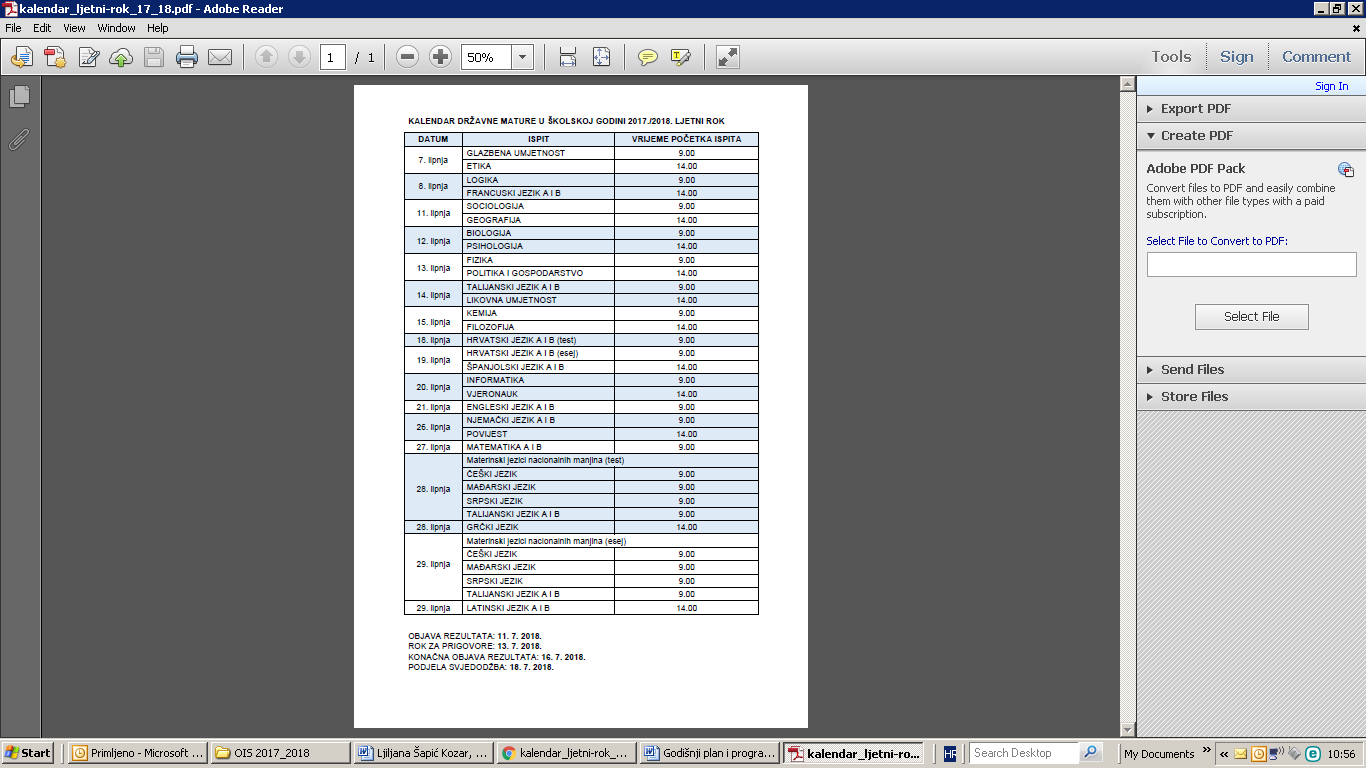 .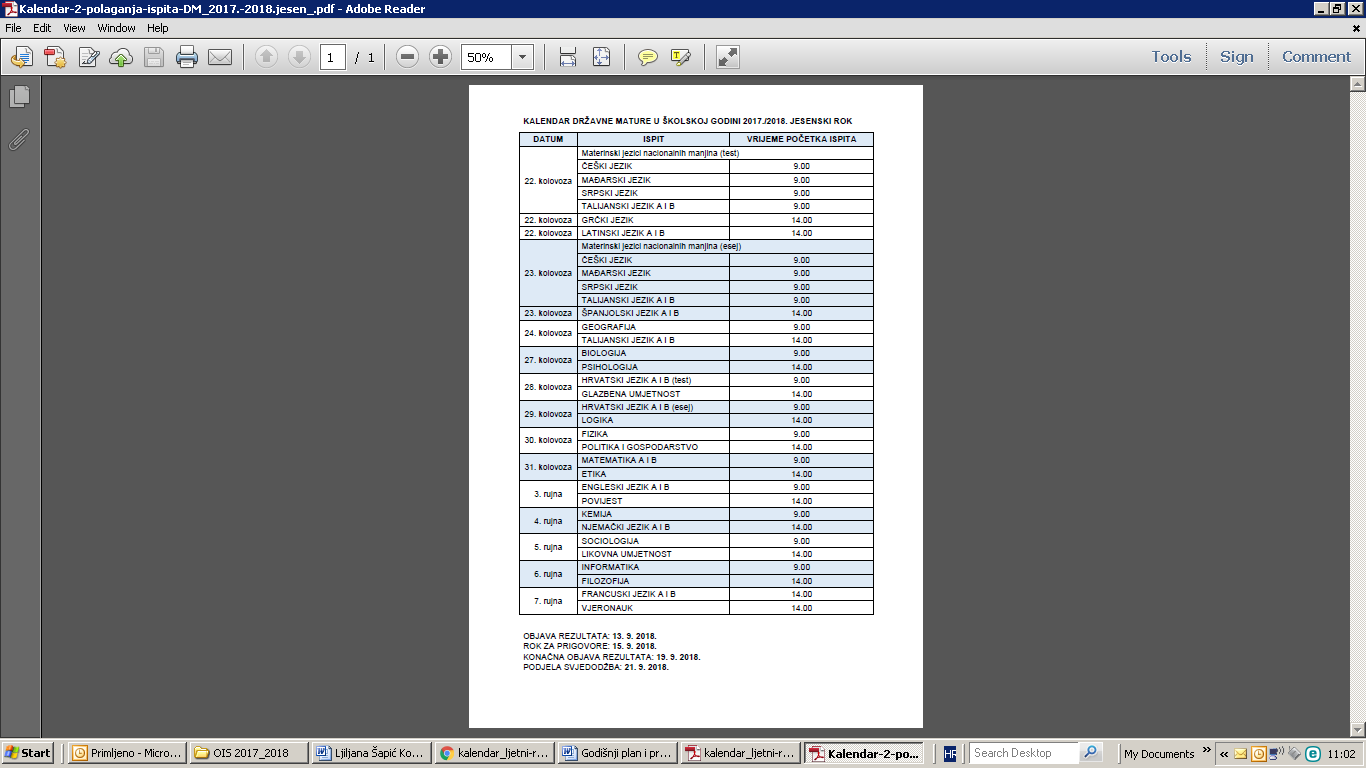 Obrazovni sektor: EKONOMIJA, TRGOVINA I POSLOVNA ADMINISTRACIJAStručno vijeće: EKONOMIJA I TRGOVINAZanimanje/ kvalifikacija: EKONOMIST                                            PRODAVAČŠkolska godina:  2017./2018.GODIŠNJI PROGRAM RADA STRUČNOG VIJEĆAČlanovi vijeća: Vesna Mišković, dipl.oec.-prof. mentor, Kata Vulić, dipl. oec.- prof. mentor, Bruno Ešegović, dipl.oec.- prof. mentor,Martina Žagar, mag. oec., (zamjena Marija Štajdohar, mag.oec)Marina Ivkić Pejić, mag. oec. (zamjena Hrvoje Đurić, mag.oec.)Ivan Stojanović, mag. oec. Tomo Šarčević, dipl. oec. Zada Klopić, mag. oec.Voditelj stručnog vijeća: Vedrana Šarec, mag.oec.CILJ I NAČIN RADA STRUČNOG VIJEĆAStručno vijeće ekonomija i trgovina okuplja nastavnike stručnih predmeta. Radom vijeća rukovodi voditelj kojeg međusobno biraju članovi vijeća ili ga predlaže ravnatelj. Zajednički ciljevi stručnog vijeća su: omogućiti i poticati razvoj vještina i napredovanje svakog učenikasukladno njihovim kompetencijama i ambicijama, razvijati kreativnost, snalažljivost te stvaranje samostalnih i odgovornih ljudi, usavršavanje nastavnika u primjeni novih tehnologija i primjena novih tehnologija u struci.Sjednice stručnog vijeća će se održavati jednom mjesečno, a priprema ih, saziva i vodi voditelj stručnog vijeća u suradnji sa ostalim članovima. Unutar stručnog vijeća se radi raspodjela sati s prijedlogom godišnjih zaduženja nastavnika i ostalih aktivnosti koje učenici i nastavnici mogu obaviti u školi i izvan nje. Raspravlja se o potrebi dopunske nastave za slabije učenike i predlažu se teme te se organizira izrada završnih radova.Svi članovi stručnog vijeća međusobno surađuju, komuniciraju i permanentno se obrazuju.PLANIRANE AKTIVNOSTI STRUČNOG VIJEĆARujan Konstituiranje stručnog vijeća ekonomija i trgovinaImenovanje voditelja stručnog vijeća Izrada Godišnjeg plana i programa rada vijeća i Kurikuluma za školsku godinu 2017./2018.Izrada individualnih planova i programa permanentnog usavršavanja za 2017./2018.Izrada godišnjih planova i programa po predmetima i priprema za nastavne jediniceOrganizacija praktične nastaveEvidencija postojećih nastavnih sredstava i pomagala, te ukoliko bude materijalnih mogućnosti izvršiti nabavku novih. Formiranje Kluba volontera PUK- Pomažemo,Učimo, KreiramoUraditi osvrt na dosadašnji rad vijeća i realizaciju prošlogodišnjeg plana. ListopadSudjelovanje u radu županijskog stručnog vijeća (stručni skup u Vinkovcima, Osijeku)Priprema tema za izradu završnog radapriprema učenika za natjecanja iz zanimanja ekonomist i prodavač,  u disciplini Mladi poduzetnik, te „Daktilografija 2018“.Uključivanje u projekt BB- Be Better (Biti Bolji)Sudjelovanje na stručnim skupovima ASOOObilježavanje 11. Tjedna cjeloživotnog učenja od 2.-8-listopada 2017., nositelji Vesna Mišković, Vedrana Šarec, Marija Štajdohar, Mirella Šimić-TomićIzrada školskih panoa „Svjetski dan štednje“ 31.10., nositelj Kata Vulić„Stambeni krediti u RH“-izlaganje, diskusija, nositelj Kata Vulić.Studeni Informatičko osposobljavanje i usavršavanje članova vijećaRaditi na poboljšanju i kvaliteti nastave iz predmeta Vježbenička tvrtka Obilježavanje i uključivanje u Europski tjedan vještina stečenih u strukovnom obrazovanju i osposobljavanju- Otkrij svoje talente!Stručni izlet u Poduzetnički centar i inkubator, nositelji Hrvoje Đurić i Vesna MiškovićStručni izlet u Lar Vjeverica d.o.o. i Eco Food Tura, Drenovci, nositelj Vedrana Šarec i Vesna Mišković„Odnosi među srednjim vrijednostima“ – izlaganje, diskusija, nositelj Ivan StojanovićProsinac Članovi stručnog vijeća pripremit će se za sjednicu na kraju prvoga polugodišta, iznijet će rezultate rada učenikaRadionica: izrada čestitki ususret Božiću u okviru predmeta Vježbenička tvrtka, nositelj Ivan StojanovićU okviru kluba volontera učenici će sudjelovati u izradi raznog nakita za Božić te sve to pripremiti za izlaganje u  kroz donacije potrebitimaČlanovi stručnog vijeća imenovati će Ocjenjivačko povjerenstvo za školsko natjecanje za zanimanje prodavač, a mentor/ica učenika-natjecatelja dogovoriti će termin i lokaciju natjecanja u dogovoru s vlasnicima prodavaonica gdje učenici obavljaju praktičnu nastavu.Također će članovi stručnog vijeća imenovati Ocjenjivačko povjerenstvo u disciplini Mladi poduzetnik.Obilježavanje 5.prosinca „Međunarodni dan volontera“ i stručni posjet i radionica u Cjelodnevnom boravku Cjelodnevnom boravku osoba za odrasle osobe s intelektualni i mentalnim oštećenjem, Županja, nositelj Vedrana Šarec„Marketing informacijski sustav-MIS “- izlaganje i diskusija, nositelj Vesna Mišković.SiječanjAnaliza uspjeha na kraju prvog obrazovnog razdoblja šk.god 2017./2018. Intenziviranje priprema za učenike koji idu na školska natjecanjaProvođenje školskih natjecanja„Mediji u nastavi“- izlaganje i diskusija, nositelj Marija Štajdohar.VeljačaPripreme za završni ispit za učenike 4b, 4m i 3i odjela – pravila za izradu završnog radaStručni posjet zemljišnoknjižnom odjelu, nositelj Mirella Šimić-Tomić„Razlozi pojave specifičnih oblika turizma”- predavanje i diskusija, nositelj Zada Klopić.Ožujak Pripreme učenika za ispite državne matureIzrada završnih  radovaStručni posjet u sklopu Europskog tjedna novca, Osijek te izrada panoa,  nositelj Vedrana ŠarecStručni posjet Mc'Donaldsu u Osijek (u okviru predmeta DOP), nositelj Vedrana ŠarecIzrada panoa uz „Svjetski dan potrošača“ 15.3., nositelj Vedrana Šarec„Porez na NEKRETNINE “- izlaganje i diskusija, nositelj Bruno Ešegović.TravanjPriprema za provođenje praktičnih radova na završnom ispituPrigodno obilježavanje Uskrsa u prostorima Škole, nositelji profesori koji predaju Vježbeničku tvrtkuIzrada promocijskih materijala u cilju što kvalitetnijeg predstavljanja ekonomske struke – zanimanja ekonomist i prodavač učenicima osmih razreda. „Društveno odgovorno poduzetništvo“- predavanje i diskusija, nositelj Vedrana ŠarecStručni posjet Hrvatskom Saboru, voditelj Mirella Šimić Tomić Stručni posjet „Kreativna riznica, EFOS“ Osijek, voditelj Vedrana Šarec.Svibanj Priprema i provođenje Završnog ispita i Državne mature Pripreme za završetak nastavne godine 2017./2018. godine za maturanteObilježavanje Europskog tjedna, 9. svibnja Dan Europe – pano, nositelj Vedrana ŠarecStručni posjet Cjelodnevnom boravku osoba za odrasle osobe s intelektualnim i mentalnim oštećenjem, Županja, nositelj Vedrana ŠarecObilježavanje projekta „Hrvatska volontira i dani otvorenih vrata udruga 2018.“„Poslovni plan “- izlaganje i diskusija, nositelj Tomo Šarčević.Lipanj Pripreme za završetak nastavne 2018./2019. GodineAnaliza uspjeha učenikaOrganizacija i provođenje završnih i popravnih ispita.NAPOMENA: Ukoliko pojedine aktivnosti ne bude moguće realizirati u mjesecu predviđenom Godišnjim  planom, iste će biti provedene u drugom terminu, kada za to budu ostvareni uvjeti.Broj stručnih ekskurzija učenika: 7  – u trajanju po 1 dan – Poduzetnički inkubator i centar, Osijek,Hrvatski Sabor,Zagreb, Kreativna riznica EFOS, Osijek, Lar Vjeverica d.o.o. Drenovci i Eco Food Tura, Posjet Hrvatskoj Narodnoj Banci /HGK/BURZA, Stručni posjet u sklopu Europskog tjedna novca, Osijek, Stručni posjet Mc'Donaldsu u Osijek.PROGRAM  RADA STRUČNOG VIJEĆA ELEKTROTEHNIKE  I RAČUNALSTVA              ZA 2017./2018. ŠKOLSKU GODINUPlan rada stručnog vijeća  hrvatskog  jezika i književnosti za školsku 2017./2018.godinuKatarina Nol, voditeljicaJelena Šokić, Marijana Pejaković, Branka Budimski, Andrijana Čavarović, Antun Lešić (Sara Nikolozo), Gordana Perkić, članoviGODIŠNJI  PROGRAM RADA STRUČNOG VIJEĆA MATEMATIKE I FIZIKE ŠKOLSKA GODINA: 2017/2018.Članovi Vijeća su: Vesna Ivančičević, prof.Mara Bilbija, prof. Tomislav Pavlović, prof. Marina Bičanić, mag.edu.math.Svjetlana Didović, prof.Kristina Lastavica, mag.edu.math.Voditelj stručnog vijeća je Marina Bičanić.RujanIzrada izvedbenih i operativnih nastavnih planova i programa Dogovor o elementima i kriterijima ocjenjivanja za nastavne predmete matematike i fizikeIzrada polugodišnjeg plana pisanih provjera znanja.ListopadUređenje učionica u sklopu projekta E-školeSudjelovanje na radionicama koje će biti organizirane od strane CARNET-aSudjelovanje na stručnim skupovima propisanih katalogom Agencije za odgoj i obrazovanjeStudeniOdlazak profesorice Marine Bičanić na CARNET-ovu korisničku konferenciju CUC 2017 pod nazivom “Povezani znanjem (… 25 godina)” od 8. do 10. studenoga 2017. godine u Valamar Lacroma Hotelu i Valamar President Hotelu u DubrovnikuOsposobljavanje za rad s novim tehnologijama – korištenje“ pametne“ ploče u nastaviStručni skup u organizaciji Agencije za odgoj i obrazovanje Stručni skup u organizaciji CARNet-aProsinacAnaliza realizacije nastavnih planova i programa na kraju prvog polugodišta Planiranje rada u drugom polugodištu U prosincu bit će obrađena tema Matematika i fizika na državnoj maturi.SiječanjAnaliza provođenja pravilnika o praćenu i ocjenjivanju učenika u srednjim školama uz primjedbe i prijedloge  Izrada vremenika pisanih provjera znanja za 2.polugodišteVeljača, ožujak; travanj i svibanjPriprema učenika za Državnu maturu Lipanj; srpanjAnaliza postignutih rezultata po različitim smjerovima uz primjedbe na planove i programe Provođenje popravnih i razlikovnih ispita. Izrada godišnjeg izvješća o radu Vijeća nastavnika matematike Analiza rezultata postignutih na ispitu državne mature Prisustvovanje seminarima i stručnim skupovima GODIŠNJI  PROGRAM RADA STRUČNOG VIJEĆA STRANIH JEZIKAobrazovni sektor: POLJOPRIVREDA, PREHRANA, VETERINAstručno vijeće: POLJOPRIVREDAzanimanje/kvalifikacija: POLJOPRIVEDNI TEHNIČAR – FITOFARMACEUTškolska godina: 2017/2018.GODIŠNJI PROGRAM RADA STRUČNOG VIJEĆAČlanovi vijeća:Jasenka Nikolić, dipl. ing. – prof. mentor, Dubravka Gvozdić, dipl. ing. – prof. savjetnik,Verica Vestić, dipl. ing., Dubravka Gvozdić, dipl. ing., Danijela Tomšić, mag.ing.agr., Julijana  Marić, prof., Marko Markoljević, prof., Kristijan Čaić, suradnik u nastaviVoditelj stručnog vijeća: Dubravka Gvozdić, dipl.ing. – prof. savjetnikGodišnji program rada Stručnog vijeća poljoprivreda usvojen je na sastanku stručnog vijeća 05. rujna 2017.1. CILJ I NAČIN RADA STRUČNOG VIJEĆA Stručno vijeće poljoprivreda okuplja nastavnike i suradnika stručnih predmeta, te nastavnika biologije i latinskog jezika. Radom vijeća rukovodi voditelj kojeg međusobno biraju članovi vijeća ili ga predlaže ravnatelj. Zajednički ciljevi stručnog vijeća su: jačanje motivacije učenika, formiranje zajedničkih stavova prilikom praćenja napredovanja učenika i vrednovanja njihovih znanja i vještina, izgradnja prepoznatljivosti Stručnog vijeća u okviru Škole i zajednice, poboljšanje prostornih uvjeta, usavršavanje nastavnika u primjeni novih tehnologija poučavanja te primjena novih tehnologija u struci. Sjednice stručnog vijeća održavati će se jednom mjesečno, a priprema ih, saziva i vodi voditelj stručnog vijeća u suradnji sa ostalim članovima. Unutar stručnog vijeća radi se raspodjela sati sa prijedlogom godišnjih zaduženja nastavnika po razrednim odjelima te ostalih aktivnosti koje učenici i nastavnici  mogu obaviti u školi i izvan nje. Također se raspravlja o potrebi dopunske nastave za slabije učenike. Predlažu se teme i organizira izrada završnog rada.Svi   članovi  stručnog  vijeća  međusobno  surađuju,  komuniciraju  permanentno se obrazuju.2.PLANIRANE  AKTIVNOSTI STRUČNOG VIJEĆARujankonstituiranje stručnog vijeća poljoprivredaimenovanje voditelja stručnog vijećaanaliza rada u prethodnoj školskoj godiniizrada Godišnjeg plana i programa rada vijeća i Kurikuluma za šk. god. 2017./2018.Izrada individualnih planova i programa permanentnog usavršavanja za šk. god. 2017./2018.izrada godišnjih planova i programa po predmetima i priprema za nastavne jediniceorganizacija praktične nastaveformiranje Sekcije ekologa i ogranka Mladeži Crvenog križanabava udžbenika i stručne literatureradovi na školskom gospodarstvu: njega cvjetnjaka, radovi u plasteniku, berba i prodaja jabuka aktivnosti u sklopu projekta IMPACT ENVI: nabavka IKT opreme i promidžbenih materijala; open konferencija projekta na Poljoprivrednom fakultetu u Osijeku, radni sastanak U Osijeku na kraju prvog provedbenog perioda projekta (15.06- . 15.09 2017.)Listopadsudjelovanje u radu županijskog stručnog vijeća (stručni skup u Vinkovcima)obilježavanje Svjetskog dana učiteljaorganizacija i financiranje rada formiranih sekcija – izrada panoaedukacija  za korištenje digitalnih nastavnih materijala  u projektu e-školepriprema tema za izradu završnog radauključivanje u on line masovne tečajeve (Carnet)radovi na školskom gospodarstvu: berba i prodaja jabuka, osnovna gnojidba i obrada oranica, sjetva i sadnja proljetnica u plasteniku, uređenje školskog dvorištasudjelovanje na stručnim skupovima u organizaciji ASOaktivnosti u sklopu projekta IMPACT ENVI: izrada priručnika (udžbenika) za predmete Zaštita bilja (Dubravka Gvozdić) i Opće povrćarstvo (Jasenka Nikolić)StudeniAktivnosti vezane za nastavak poslovne suradnje s Komunalcem d.o.o. Županja na projektu Vrtni centarOffice 365 – Carnet radionicaUključivanje u Yammer mrežuEdukacija za rad u e-učioniciGost predavač: Dragičević Pavo, mr.sc. ispred Javne ustanove za upravljanje prirodnim vrijednostima županije Vukovarsko-srijemskePriprema voćnjaka za zimu – gnojidba, čišćenje, zaštita od divljačiOsnovna gnojidba i obrada oranicaaktivnosti u sklopu projekta IMPACT ENVI: izrada priručnika (udžbenika) za predmete Zaštita bilja (Dubravka Gvozdić) i Opće povrćarstvo (Jasenka Nikolić)aktivnosti u sklopu projekta IMPACT ENVI – organiziranje radionice Prosinac Organiziranje pomoći u učenju učenicima sa slabijim uspjehomRadionica: Izrada božićnih ukrasa i aranžmana, te uređenje prostora Škole, nositelj Danijela TomšićGost predavač : Zoran Zadro, Gradsko društvo Crvenog križa, uz Svjetski dan AIDS-a, 1. ProsincaAktivnosti sekcije Mladeži crvenog križa uz Tjedan solidarnosti (Hrvatski crveni križ 8. do 15. prosinca) – prikupljanje odjeće, obuće, igračaka i novcaAktivnosti uz završetak prvog obrazovnog razdobljaaktivnosti u sklopu projekta IMPACT ENVI: izrada priručnika (udžbenika) za predmete Zaštita bilja (Dubravka Gvozdić) i Opće povrćarstvo (Jasenka Nikolić)Siječanj Analiza uspjeha na kraju prvog obrazovnog razdoblja šk.god. 2017/2018.Stručni seminar za nastavnike iz Obrazovnog podsektora poljoprivredaPripreme u plasteniku za pokretanje proljetne proizvodnje presadnicaPriprema učenika za školsko natjecanje „Agro 2018.“Korištenje alata za izradu digitalnih nastavnih sadržajaaktivnosti u sklopu projekta IMPACT ENVI: izrada priručnika (udžbenika) za predmete Zaštita bilja (Dubravka Gvozdić) i Opće povrćarstvo (Jasenka Nikolić)Veljača Pripreme za završni ispit za učenike 4.Hodjela – pravila za izradu završnog rada i pisanje elaborataSudjelovanje na stručnom seminaru iz biljne zaštite u Opatiji u organizaciji Hrvatskog društva biljne zaštiteSudjelovanje na manifestaciji tradicijske kulture – Šokačko sijelo 2018.Izrada školskih panoa – sekcija ekologaOrganizacija i provođenje školskog natjecanja „Agro 2018.“aktivnosti u sklopu projekta IMPACT ENVI: izrada priručnika (udžbenika) za predmete Zaštita bilja (Dubravka Gvozdić) i Opće povrćarstvo (Jasenka Nikolić)Ožujak Radnje na školskom gospodarstvu – voćnjak: rezidba, zaštita, sadnja voćaka u cilju popunjavanja praznih mjesta; oranice: predsjetvena priprema tla; plastenik: sjetva i sadnja ljetnica; školsko dvorište: uređenje vrtnih elemenata, sjetva, njegaSuradnja s Poljoprivrednom savjetodavnom službom i Poljoprivrednom Zadrugom Napredak Županja – sudjelovanje na stručnim skupovima proizvođača  sjemena i zaštitnih sredstva i poljoprivrednih proizvođačaAktivnosti uz pripremu i organizaciju maturalne ekskurzije 3H razredaSudjelovanje učenika na stručnim skupovima iz područja zaštite okoliša – izrada školskih panoa:Pripreme učenika za  ispite državne matureIzrada završnog radaSudjelovanje u gradskom natjecanju Mladeži Crvenog križaaktivnosti u sklopu projekta IMPACT ENVI: izrada priručnika (udžbenika) za predmete Zaštita bilja (Dubravka Gvozdić) i Opće povrćarstvo (Jasenka Nikolić)Travanj Izrade završnih radova Sudjelovanje u radu Međužupanijskog vijeća podsektora poljoprivreda u VinkovcimaPrigodno obilježavanje Uskrsa u prostorima ŠkoleSudjelovanje u aktivnostima javne ustanove za upravljanje zaštićenim prirodnim vrijednostima županije Vukovarsko-srijemske uz Dan planete Zemlje – 22.travnjaIzrada školskih panoa: Dan planete Zemlje 22.travnja – sekcija ekologa„Korištenje alata za izradu digitalnih nastavnih sadržaja“ – Carnet radionicaIzrada promocijskih materijala u cilju što kvalitetnijeg predstavljanja poljoprivredne struke i zanimanja poljoprivredni tehničar – fitofarmaceut učenicima osmih razreda osnovnih škola s područja bivše općine ŽupanjaRadovi na školskom gospodarstvu: njega pšenice, njega voćnjaka, radovi u plasteniku, radovi u školskom dvorištuOrganiziranje struče ekskurzije učenika i članova projektnog tima u sklopu projekta IMPACT ENVI – Novi Sad (Zavod za povrtlarstvo) i Sremska Kamenica (Educons)Svibanj Priprema i provođenje Završnog ispita i Državne mature za učenike 4 H odjelaAktivnosti sekcije Mladeži crvenog križa uz Tjedan crvenog križa od 8.-15.svibnjaPripreme uz završetak nastavne 2017./2018.godine za maturanteRadovi u voćnjaku, plasteniku, školskom dvorištu i na školskim oranicamaPromocijske aktivnosti za upiseaktivnosti u sklopu projekta IMPACT ENVI: izrada priručnika (udžbenika) za predmete Zaštita bilja (Dubravka Gvozdić) i Opće povrćarstvo (Jasenka Nikolić)Lipanj  Aktivnosti sekcije ekologa uz međunarodni dan planete Zemlje, 5.lipnja – sudjelovanje u akciji Za ljepšu i čišću ŽupanjuPosjeta Međunarodnoj izložbi cvijeća Flora-art u Zagrebu, voditelj Verica VestićPripreme za završetak nastavne 2017./2018. godineAnaliza uspjeha učenikaOrganizacija i provođenje završnih i popravnih ispitaMaturalna ekskurzija učenika 3. HZavršetak nastavne godine, organiziranje dopunskog rada sa učenicimaNAPOMENE: Ukoliko pojedine aktivnosti ne bude moguće realizirati u mjesecu predviđenom Godišnjim planom, iste će biti provedene u nekom drugom terminu, kada za to budu ostvareni uvjeti.Broj stručnih ekskurzija učenika :  dvije – u trajanju po 1 dan: Posjet, razgledanje i  upoznavanje Flora-art izložbe u Zagrebu, i/ili Botaničkog vrta u Zagrebu, Posjet Zavodu za sjemenarstvo u Novom Sadu i/ili Učilištu Educons u Sremskoj Kamenici (Republika Srbija) – u sklopu EU projekta prekogranične suradnje IMPACT ENVIBroj odgojnih ekskurzija učenika : 1 – u trajanju 1 dan – Advent u ZagrebuBroj maturalnih ekskurzija: 1 – u trajanju 7 danaStručno Vijeće Poljoprivrede planiralo je aktivnosti u dva prijavljena projekta na natječajima za financiranje iz europskih fondova  (PIN i UPS), koji su još uvijek u fazi evaluacije. Ukoliko budu odobrena sredstva za financiranje navedenih projekata, biti će potrebne dodatne aktivnosti koje nisu navedene u gore napisanom planu.Obrazovni sektor : STROJARSTVOZanimanje:   	AUTOMEHANIČAR, BRAVAR, POMOĆNI BRAVAR,           VODOINSTALATER, CNC OPERATER/ CNC OPERATERKAŠkolska godina : 2017./2018.PROGRAM RADA ZA 2017./2018. ŠKOLSKU GODINUČLANOVI STRUČNOG VIJEĆA STROJARSTVA:Dražen Marković, dipl. ing. str. – voditelj stručnog vijeća strojarstvaNikola Kuprešak, dipl. ing. str.Dragica Šimić, prof. PTO Zlatko Menalo, dipl. ing. polj. meh.Goran Vrban, stručni suradnikDamir Lenić suradnik u nastaviIvan Filipović suradnik u nastaviMijo Mesarić suradnik u nastaviFranjo Matić suradnik u nastaviČlanovi stručnog vijeća poslije svakog upisnog roka vrše analizu zainteresiranosti učenika za upis u pojedina zanimanja obrazovnog sektora strojarstvo te sa zahtjevima potreba tržišta rada  izrađuju prijedloge uvođenja novih zanimanja.Članovi vijeća međusobno surađuju, otklanjaju nastale probleme vezane za nastavu, izrađuju i rade na realizaciji unaprjeđenja nastave.Stručno vijeće surađuje sa pedagogom, ravnateljem škole i ostalim zaposlenicima škole za nastavno - obrazovni proces učenika. Članovi stručnog vijeća se sastaju kontinuirano i prema potrebi.                           PROGRAM RADA  STRUČNOG VIJEĆA                                                 OBRAZOVNOG SEKTORA TEKSTIL I KOŽAČlanovi vijeća:Barbir Sanja, dipl. ing. odjevne tehnologije- profesor stručnih predmetaKamber-Kopić Marija, dipl. ing. tekstilne tehnologije- profesor stručnih predmetaBožić Ana, ing. odjevne tehnologije, stručni učiteljLenić Slavica, VKV krojač, suradnik u nastaviZanimanje: ODJEVNI TEHNIČARTrajanje obrazovanja: 4 GODINERazred:2.A- 8učenika- razrednik: Buljan Tin3.A- 8 učenika- razrednik: Božić Ana4.A-13 učenika- razrednik: Kamber-Kopić MarijaPLAN I PROGRAM  RADA STRUČNOG VIJEĆASEKTOR: Turizam i ugostiteljstvo za šk. god.2017./2018.Voditelj stručnog vijeća:Ivan Duran  ing,stručni učiteljČlanovi:vijeća:                                                         Elvira Lučić,dipl.ing.,prof.savjetnik                            Željko Perić  dipl.oec., stručni učitelj                             Julijana Marić dipl.prof.biologije                            Ivana Milaković,  dipl.oec, stručni učitelj                              Tamara Popović dipl.ing                            Ksenija Šestak,Sertić,stručni učiteljNapomena:   Ukoliko pojedine aktivnosti ne bude moguće provesti u mjesecu predviđenom u                        Godišnjem planu, iste će biti provedene u nekom drugom terminu kada za to                        budu ostvareni uvjeti.Broj stručnih ekskurzija učenika:  1 (trajanje -1 dan ) – izložba»Dani gastronomije i turizma» u ZagrebuBroj odgojnih ekskurzija učenika: 1 ( trajanje – 1 dan) -Broj poludnevnih stručnih izleta: 1 (trajanje - 1dan) - posjet nekoj od vinarijaMaturalna ekskurzija biti će organizirana i provedena ukoliko bude zainteresiranih učenika (oko- 7 dana)GODIŠNJI PLAN RADA STRUČNOG VIJEĆA DRUŠTVENO-HUMANISTIČKIH PREDMETA(Vjeronauk, Etika,Etika i kultura,Povijest, Povijest Hrvatske kulturne baštine,Politika i Gospodarstvo,Psihologija, Geografija)Školska godina:2017./2018.Članovi stručnog vijeća:                1. Emina Živković,prof. pov.                2. Ivana Nenadić,prof.umjetnosti                3. Ivana Ožvat, prof. psih.(porodiljni dopust)                4. Silvijo Golubović, dipl. teol.                 5. Dražen Lučić, dipl. teol. – voditelj stručnog vijeća	    6. Ljiljana Šapić-Kozar,prof.psih.	    7. Renata Beljo, prof. pov.(porodiljni dopust)                8. Sonja Balentović,prof.pol.                 9.Davor Relja,mag.geog.               10. Perica Vujić,mag pov. MJESEC: rujan 2017. TEME: 1.Konstituiranje stručnog vijeća 	       2. Imenovanje voditelja vijeća3. Izrada Godišnjeg plana rada vijeća za šk. god. 2017./2018. 4. Izrada individualnih planova i programa permanentnog usavršavanja za šk. god. 2017./2018.5. Elementi i kriteriji, te oblici i provjere i ocjenjivanja znanja učenika iz vjeronauka, povijesti,geografije,politike i gospodarstva,psihologije, etike i latinskog jezika6. Neposredna nastava:                              - izrada godišnjih planova i programa po predmetima                              - priprema za nastavnu jedinicu                              - VETIS i E- matica                              - e-dnevnik7. Razne aktivnosti                           - osposobljavanje i poticanje učenika  za samostalan rad                            - priprema učenika za natjecanje u pojedinim predmetima                            -organizacija slobodnih aktivnosti                            -roditeljski sastanakMjesec: listopad 2017. TEME: Vukovar- mjesto posebnog pijeteta-izlagač: Perica Vujić,mag. pov. Nabava stručne literature i stručnih časopisaIzrada školskih panoa i druge aktivnostiStručno usavršavanje za nastavnike i profesore pojedinog predmeta  Suradnja svih profesora u izradi Programa rada s učenicima koja idu na natjecanja i darovitim učenicima Razlikovni ispitiIntegracija učenika s poteškoćama-izlagač: Ljiljana Šapić-Kozar, prof. psih.     8. Rasprava rezultata postignutih na inicijalnoj provjeri znanja     9. Plan aktivnosti za studeniMjesec: studeni 2017. TEME:Pravilnik o napredovanju učitelja i nastavnika u osnovnoj i srednjoj školi izlagač: Silvio Golubović, dipl. teol. Priprema sjednice prvog obrazovnog razdoblja  Stručno usavršavanje nastavnika i profesora iz pojedinih predmetaAnaliza programa rada s darovitim učenicima i učenicima s poteškoćama u učenju i vladanjuStručni aktiviRazlikovni ispitiRoditeljski sastanak(analiza uspjeha učenika)Upravljanje različitostima u razredu (daroviti učenici, učenici s posebnim potrebama)         - izlagač: Ljiljana Šapić-Kozar,prof. psih. 9. Osvrt na operativne planove i programe, eventualne poteškoće i rješavanje istih    10.Plan aktivnosti za prosinacMJESEC: prosinac 2017. TEME: Organiziranje pomoći u učenju učenicima sa slabijim uspjehom Vjeronauk i ekumenska osjetljivost-izlagač: Dražen Lučić,dipl. teol. Organiziranje i provedba dodatne nastave Razne aktivnosti u okviru pripreme za Božićni praznik Analiza rada u školi,uočavanje manjkavosti  u radu i donošenje mjera za poboljšanjeAnaliza programa izvannastavnih aktivnosti,realizacija programaPolitika modernog vremena -izlagač: Sonja Balentović, dipl.politologAnaliza uspjeha učenika na kraju prvog polugodišta,ostvarivanje kurikuluma ŠkolePregled i praćenje pedagoške dokumentacije10.Plan aktivnosti za siječanj MJESEC: siječanj 2018.  TEME:Analiza rada u aktivuStručno usavršavanje iz pojedinih predmeta Motiviranje učenika za uspjeh Dan sjećanja na žrtve Holokausta 27.sijećnja -izlagač: Perica Vujić,mag pov. Plan aktivnosti za veljaču MJESEC: veljača 2018. TEME: Solidarnost i supsidijarnost- izlagač: Sonja Balentović,prof. pol. Izrada školskih panoa Suradnja s roditeljima u pojedinim područjima rada učenika  Nasilje preko interneta-izlagač: Sonja Balentović,prof. pol. Plan aktivnosti za ožujak MJESEC: ožujak 2018. TEME: Stručno usavršavanje nastavnika i profesora pojedinih predmeta Aktivnosti uz pripremu i organizaciju maturalne ekskurzijeAnaliza kvalitete dosadašnje suradnje s roditeljima učenika Izrada panoa u školi Prigodno obilježavanje Uskrsa u prostorima škole  Doprinos Katoličke crkve u razvoju vjerskog turizma i njegove implementacije u sveukupnu turističku ponudu-izlagač:Davor Relja,mag.geog.Plan aktivnosti za travanj   MJESEC: travanj 2018. TEME: Stručno usavršavanje nastavnika i profesora iz pojedinih predmeta Suradnja profesora i roditelja učenika Motiviranje učenika za uspjeh u raduDjeca i konfliktni razvodi-izlagač: Ljiljana Šapić-Kozar, mag.psih.Plan aktivnosti za svibanj MJESEC: svibanj 2018. TEME: Analiza rada u aktivu Aktivnosti i sekcije u okviru pojedinih predmeta Pripreme uz završetak nastavne 2017./2018. godine za maturante Razvijanje vještina potrebnih za odgovorno spolno ponašanje- Dražen Lučić,dipl.teol.     5.Dan Europe 09. Svibnja      - izlagač: Emina Živković,prof. pov. Plan aktivnosti za lipanj MJESEC: lipanj 2018. TEME: Analiza u radu vijeća na kraju šk. god. 2017./2018. Utvrđivanje raznih dostignuća pojedinih predmeta Organizacija i provedba popravnih ispita Analiza uspjeha učenika na kraju školske godine Aktivnosti vezane za upis učenika u prvi razred školske 2018./2019. godinePLAN I PROGRAM RADA STRUČNOG VIJEĆA NASTAVNIKA TJELESNE I ZDRAVSTVENE KULTUREPredsjednik stručnog vijeća: Branimir KuzmanČlanovi vijeća: Mladen Gvozdić                         Kuzman Branimir                         Nedić Pejo                         Lukačević Mato                            Huber Luka             Održavanje slobodnih aktivnosti :  Četvrtkom i petkom od 19.00-20.00h             Voditelji  slobodnih aktivnosti i  ekipa :               Mladen Gvozdić, prof.              Nedić  Pejo, prof.              Kuzman  Branimir, prof.              Mato Lukačević  Huber Luka              Predsjednik   Š S K :                              Petar Duje Berač razredPROGRAM STRUČNOG USAVRŠAVANJA  I    STRUČNI  AKTIV  NASTAVNIKA  T Z K( 2017.- 2018. Županja )Dnevni red :1.      Metodičko oblikovanje nastavnog procesa2.      polaganje stručnog ispita3.      uloga kondicijskih operatora u službi unaprjeđenja zdravlja učenika4.      raznoII   STRUČNI  AKTIV NASTAVNIKA  T Z K(2017. – 2018. Županja)                              Dnevni red:        1. Uloga mentora u uvođenje pripravnika u samostalan odgojno    obrazovni rad2. Metodičko oblikovanje nastavnog procesa3. Kondicijske vježbe s rekvizitimaIII  NASTAVNA VIJEĆA          8h IV   STRUČNI AKTIVI ŠKOLE   4 h                                                                                                                                                                    V   GLEDANJE SPORTSKIH NATJECANJA  76h Olimpijade Svjetska prvenstva , kupovi Evropska prvenstva, kupovi  Nacionalna prvenstva , kupovi   T V ,  štampa ,radio ,u  živo    VIII PRIPREME  I ŽUPANIJSKA NATJECANJA 30 hVI   LITERATURA        20 h Anatomija – Keros Sportski leksikon –više autora Enciklopedija fizičke kulture- leks. Zavod Pedagogija – više autora Metodika -  Findak , i drugi Literatura  i pravila pojedinih sportova PsihologijaSVEUKUPNO  I – VI               138hGODIŠNJI PLAN I PROGRAM RADA STRUČNOG SURADNIKA PSIHOLOGAza 2017./2018. školsku godinuU Županji, 28. rujna 2017. godine								Ravnatelj:							Slavko Šokičić,prof.Red.broj  SADRŽAJ  RADAVrijemeNositelj1.-Donošenje školskog kurikuluma-Razmatranje i prihvaćanje Godišnjeg plana i programa rada  - Davanje prethodne suglasnosti na prijem novih zaposlenikaRujan -ravnatelj-predsjednik Školskog odbora-pedagog-tajnica2.-Tekuća pitanja- Analiza uspjeha u protekloj školskoj godiniListopad-ravnatelj-predsjednik Školskog odbora3.-Osuvremenjivanje nastave nastavnim sredstvima-Formiranje inventurnih komisija-Tekuća pitanja  Studeni /prosinac-ravnatelj-predsjednik Školskog odbora4.-Analiza inventure sa stanjem na dan -Analiza postignuća  učenika na kraju prvog polugodišta-Tekuća problematikaSiječanj-ravnatelj-pedagog-predsjednik Školskog odbora5.-Razmatranje Završnog računa i materijalnog položaja škole-Tekuća pitanjaVeljača-ravnatelj-predsjednik Školskog odbora- računovođa6.-Tekuća problematika (po potrebi)Ožujak-predsjednik Školskog odbora7.-Pripreme za maturalne i stručno-edukacijske ekskurzije-Tekuća pitanjaTravanj-pedagog-predsjednik Školskog odbora-ravnatelj8.Tekuća problematika (po potrebi)Svibanj-predsjednik Školskog odbora9.-Analiza postignuća i uspjeha učenika na kraju nastavne godine-Plan godišnjih odmora djelatnikaLipanj-pedagog-ravnatelj-predsjednik Školskog odboraPlanirani terminTema/ aktivnostNositelj aktivnostiRUJANOdržavanje 1.  sjednice Vijeća učenika(konstituirajuće)Informiranje o pravima i dužnostima članova VijećaPrihvaćanje Programa rada Vijeća Ravnatelj školePedagogČlanovi Vijeća učenikaLISTOPADSudjelovanje članova Vijeća pri radu razrednih odjela spominjući:1.10. Međunarodni dan starijih osoba4.10. Međunarodni dan zaštite životinja16.10. Svjetski dan hrane24.10. Dan Organizacije ujedinjenih narodaPredsjednik Vijeća učenika,članovi Vijeća učenika,učenici školeSTUDENI2. sjednica Vijeća učenika – Nacionalni program suzbijanja korupcije uz obilježavanje:16.11. Međunarodni dan snošljivosti - tolerancije 18.11. Dan sjećanja na Vukovar – paljenje svijeća  ispred škole25.11.Međunarodni dan za suzbijanje nasilja nad ženamaPedagogpredsjednik vijeća uč.prof. povijestičlanovi VijećaPROSINACUsusret dolazećim blagdanimaUređenje unutar školeOdgojno-obrazovna stanja u odjelima(pomoć slabijim učenicima)1.12. Svjetski dan AIDS-a3.12. Međunarodni dan osoba s posebnim potrebama10.12. Dan čovjekovih prava – UNČlanovi Vijeća učenika,učenici školerazredniciSIJEČANJ15.01. Obilježavanje Dana međunarodnog priznanja RH27.01. Svjetski dan vjerske slobodePedagog,ravnateljvjeroučiteljVELJAČA11.02. Svjetski dan bolesnika14.02. Obilježavanje Valentinova-dana zaljubljenihAktivnosti prigodom poklada i manifestacije Šokačkog sijela Članovi Vijeća učenika,učenici školeOŽUJAK8.03. Obilježavanje Međunarodnog dana žena11.03. Dan hrvatskog jezika21.03. Međunarodni dan za uklanjanje rasne diskriminacije22.03. Svjetski dan vodaPedagog,članovi Vijećapolitolog,prof. biologijeTRAVANJ1.04. Dan borbe protiv alkoholizmaPredsjednik Vijeća učenika,psihologSVIBANJ4. sjednica Vijeća učenika1.05. Praznik rada – blagdan RH9.05. Dan  Europe8.05. Majčin dan15.05. Međunarodni dan obiteljiPedagog,razrednicičlanovi Vijeća,učenici ŠkoleLIPANJPomoć učenicima sa slabijim rezultatima pred kraj nastavne godine5.06. Svjetski dan zaštite okolišaFormiranje  skupina za pomoć po odjelima10.06. završetak nastavePredsjednik Vijeća učenika,članovi VijećaRed.broj SADRŽAJ  RADA Vrijeme-mjesecNositelj1.- Sazivanje i provedba prve konstituirajuće sjednice Vijeća roditelja - Imenovanje novih članova Vijeća - Izbor predsjednika i zamjenika   predsjednika Vijeća roditelja- Plan rada Vijeća -Upoznavanje s Godišnjim planom i    programom rada škole - Pravilnik o kriterijima za izricanje    pedagoških mjera-Pitanja i prijedlozi roditeljarujanlistopad-pedagog-ravnatelj-predsjednik Vijeća      roditelja-psiholog2.-Pravilnik o završnom radu učenika- Provedba Državne mature za učenike   četvrtih razreda-Osvrt na postignuti uspjeh u učenju i vladanju učenika na kraju prvog polugodišta-Pravilnik o izvođenju izleta, ekskurzija i drugih odgojno-obrazovnih aktivnosti izvan škole - Pitanja i prijedlozi roditeljasiječanj  -pedagog-predsjednik Vijeća      roditelja- ispitni koordinator   za DM3.-Analiza djelotvornosti i efikasnosti izrečenih pedagoških mjera-Suradnja i komunikacija roditelja i škole (nastavnika) kroz roditeljske sastanke i individualne razgovore.-Pitanja i prijedlozi roditeljaožujak -pedagog-predsjednik Vijeća roditelja-ravnatelj-psiholog4.- Kalendar poslova uz završetak nastavne i školske godine- Obrana završnih radova učenika-Pitanja i prijedlozi roditeljasvibanj /lipanj-razrednici-pedagog-predsjednik Vijeća roditelja-ravnatelj- tajnikVRIJEMESADRŽAJ RADASUDIONICIkolovoz -rujan Izrada Godišnjeg plana i programa rada škole Izrada plana i programa rada ravnatelja Koordinacija u izradi predmetnih kurikuluma Izrada školskog kurikuluma   Planiranje i programiranje rada   Nastavničkog i Razrednih vijeća Izrada zaduženja nastavnicima Izrada smjernica i pomoć učiteljima pri tematskim planiranjima-predsjednici stručnih vijeća- satničar- predsjednik Školskog odboralistopad Planiranje i organizacija školskih projekata Planiranje i organizacija stručnog usavršavanja Planiranje nabave opreme i namještaja Planiranje i organizacija uređenja okoliša škole Ostali poslovi  - nastavnici - voditelji sekcijastudeniOrganizacija i koordinacija samovrednovanja škole Organizacija i koordinacija rada kolegijalnih tijela škole Pripreme za imenovanje i rad Komisije za popis imovine- predsjednici stručnih vijeća po obrazovnim sektorimaprosinac Praćenje i  uvid u ostvarenje Plana i programa rada škole Vrednovanje i analiza uspjeha na kraju odgojno obrazovnih razdoblja      dogovori sa stručnim suradnicima oko završetka polugodišta;Praćenje ažurnosti administracije i pedagoške dokumentacije za prvo polugodište;Investicijsko održavanje - dogovor za izvođenje radova u vrijeme zimskog odmora učenika;Sudjelovanje na seminarima izvan škole;Priprema i vođenje sjednice NV na kraju prvog polugodišta-Nastavničko vijeće- predsjednik Školskog odborasiječanj Administrativno pedagoško instruktivni rad s učiteljima, stručnim suradnicima i pripravnicimaveljačaPoslovi vezani uz natjecanja učenika  Planiranje upisa učenika za šk. god. ožujakDogovori sa stručnim suradnicima u vezi s izvođenjem nastave i praktične nastave;Praćenja administrativnih i računovodstvenih poslova;Praćenje realizacije nastavnog plana i programa svih nastavnika;Posjet nastavnim satovima;Praćenje natjecanja učenikatravanjOrganizacija Dana školePrezentacija škole u osnovnim školama u cilju približavanja programa učenicima radi što boljeg upisa u iduću školsku godinu.-predsjednici stručnih vijeća- pedagogsvibanjPlaniranje dopunskog rada,  popravnih, predmetnih i razrednih ispita  - pedagoglipanj – srpanjProvođenje završnih ispita te državne mature;Priprema i organizacija svečane podjele diploma učenicima završnih razreda;Suradnja s Uredom državne uprave –poslovi oko upisa-predsjednici stručnih vijeća-ispitni koordinator za DM-upisno povjerenstvoVRIJEMESADRŽAJ  RADANOSITELJkolovoz/rujan -Analiza odgojno-obrazovnih rezultata u školskoj   -Imenovanje razrednika i formiranje razrednih odjela-Plan individualnog i stručnog usavršavanja nastavnika-Zaduženja nastavnika-Pripremne aktivnosti za nastavu u novoj školskoj god.-Zamolbe učenika i roditelja-ravnatelj- pedagog- nastavnici- razrednici- psihologRujan -Priprema i realizacija  roditeljskog  sastanka za prve razrede -Plan «Otvoreni sat» nastavnika-Pedagoška dokumentacija-ravnatelj-pedagog- razrednici odjela 1. razreda-psihologListopad -Izvješća razrednika o održanim roditeljskim sastancima-Stručno predavanje: Individualizirani odgojno-                                  obrazovni program za učenike s                                    posebnim potrebamaNositelj:  psiholog-psiholog- ravnateljStudeni -Analiza postignuća i uspjeha učenika-Stručno predavanje -ravnatelj- pedagog- psihologProsinac -Analiza odgojno-obrazovnog rada na kraju prvog polugodišta- Pedagoške mjere i prijedlozi za poboljšanje -Stručno predavanje- pedagog- ravnatelj- psihologSiječanj -Stručno predavanje-Izvješća sa stručnih usavršavanja nastavnika- pedagog- psihologVeljača -Stručno predavanje Nositelj:  psiholog-ravnatelj-pedagog- psihologOžujak -Stručno predavanje-ravnatelj-psiholog- pedagogTravanj -Analiza realiziranja planiranih sati u nastavi - Informacije o tijeku izrade završnog rada-ravnatelj- psihologSvibanj -Analiza odgojno-obrazovnih rezultata za učenike završnih razreda-Pravilnik o polaganju državne mature, kalendar ispita -Određivanje rokova za popravne ispite i imenovanje Povjerenstava za popravne ispite-Izvješće o uspjehu učenika završnih razreda nakon popravnih ispita-ravnatelj-pedagog- razrednici završnih razreda- psiholog-ispitni koordinatorLipanj -Analiza uspjeha na kraju nastavne godine -Plan popravnih ispita i imenovanje Povjerenstava-pedagog-razrednici-ravnatelj-psihologSrpanj -Izvješće o uspjehu obrane završnog rada- Rezultati upisa učenika u 1. razrede nakon ljetnog roka-Seminari, stručna vijeća, savjetovanja-Plan popravnih ispita za jesenski rok-ravnatelj-pedagog-razrednici- psihologObračun plaćesvaki mjesecIsplata pisanje virmana za redovne i vanjske suradnikesvaki mjesecPoslovi u svezi za izvodima, uplatama i isplatamasvaki mjesecUnošenje ulaznih računa u KUF, te plaćanje istihsvaki mjesecKontiranje ulaznih, izlaznih računa, plaća, blagajne i izvodasvaki mjesecVođenje blagajničkih izviješćasvaki mjesecIzrada mjesečnih, tromjesečnih, polugodišnjih izviješća, te izrada godišnje bilanceprema predviđenom rokuIzrada financijskih planovajednom godišnjeKnjiženje knjigovodstvenih promjena na računaluVođenje financijskog i materijalnog knjigovodstvaKnjiženja inventurnih promjenaIzrada izlaznih računasvaki dansvaki mjesecjednom godišnjesvaki mjesecRED. BR.NAZIV PREDMETAGODIŠNJI FOND SATIBANKARSTVO I OSIGURANJE374BILINOGOJSTVO S TLOZNANSTVOM70BIOLOGIJA210BIOLOGIJA S HIGIJENOM I EKOLOGIJOM 350CAD-CAM TEHNOLOGIJE 227CNC PRAKTIKUM 268CNC STROJEVI64DERMATOLOGIJA32DRUŠTVENO ODGOVORNO POSLOVANJE35ELEKTRIČNE INSTALACIJE182ELEKTRIČNE MREŽE48ELEKTRIČNI STROJEVI164ELEKTRONIČKE KOMPONENTE96ELEKTROTEHNIČKI MATERIJALI35ELEKTROTEHNIKA32ELEMENTI PROTOKA64ELEMENTI STROJEVA140ENGLESKI JEZIK2453ENGLESKI JEZIK S DOPISIVANJEM612ETIKA 137ETIKA I KULTURA67F - INFORMATIKAFIZIKA210FRIZERSTVO S ESTETIKOM I VLASULJARSTVO143GEOGRAFIJA793GOSPODARSKA MATEMATIKA408HIDRAULIKA I PNEUMATIKA64HRVATSKI JEZIK3949I - BIOLOGIJA134I - EKOLOGIJA I ODRŽIVI RAZVOJ70I – GLOBALNO POSLOVNO OKRUŽENJE140I - LATINSKI JEZIK140I - MODA 70I - RAČUNOVODSTVO NEPROFITNIH ORGANIZACIJA105I - TEHNIČKA MEHANIKA (CNC)35I - TEHNIČKO CRTANJE70I - TRADICIJA198I -TEHNIČKO CRTANJE (AUTO CAD) 70INFORMATIKA 560IZRADA MODNIH PROIZVODA682KEMIJA350KOMUNIKACIJSKO PREZENTACIJSKE VJEŠTINE140KONSTRUKCIJA MODNIH PROIZVODA140KUĆANSKI APARATI48KUHARSTVO1562MARKETING303MARKETING U TURIZMU192MARKETING USLUGA128MATEMATIKA2333MATERIJALI U TEKSTILU70METALNE KONSTRUKCIJE64MJERENJA U ELEKTROTEHNICI105MODELIRANJE MODNIH PROIZVODA201MODNA TVRTKA134MOTORI S UNUTARNJIM IZGARANJEM70NABAVNO POSLOVANJE140NJEMAČKI JEZIK2145NJEMAČKI JEZIK S DOPISIVANJEM507ORGANIZACIJA POSLOVANJA UGOSTITELJSKOG PODUZEĆA274OSNOVE AUTOMATIZACIJE32OSNOVE EKONOMIJE583OSNOVE ELEKTROTEHNIKE 140OSNOVE INFORMATIKE 70OSNOVE MARKETINGA70OSNOVE RAČUNALSTVA 175OSNOVE TURIZMA280PODUZETNIŠTVO350POLITIKA I GOSPODARSTVO466POLJOPRIVREDNA BOTANIKA70PONAŠANJE POTROŠAČA32POSLOVANJE PRODAVAONICE35POSLOVNA DOKUMENTACIJA35POSLOVNA PSIHOLOGIJA I KOMUNIKACIJA 70POSLOVNE KOMUNIKACIJE560POVIJEST1050POVIJEST HRVATSKE KULTURNE BAŠTINE 128POZNAVANJE POLJOPRIVREDNIH KULTURA70POZNAVANJE ROBE274POZNAVANJE ROBE I PREHRANA 612PRAKTIČNA NASTAVA 10804PRAKTIČNA NASTAVA AUTOMEHANIKE1072PRAKTIČNA NASTAVA BRAVARIJE1206PRAKTIČNA NASTAVA OBRADE I MONTAŽE980PRAKTIČNA NASTAVA VODOINSTALACIJA1206PRAVNO OKRUŽENJE POSLOVANJA128PRIMIJENJENA KEMIJA 99PRODAJNA KOMUNIKACIJA70PRODAJNO POSLOVANJE105PSIHOLOGIJA KOMUNIKACIJE35RAČ. NEPROFITNIH ORG.RAČUNALNO MODELIRANJE I GRADIRANJE134RAČUNALSTVO1021RAČUNOVODSTVO816RAZVOJ MODNIH PROIZVODA204REPROMATERIJALI U POLJOPRIVREDI204SKLADIŠTENJE POLJOPRIVREDNIH PROIZVODA70STATISTIKA 140STROJEVI I ALATI99TEHNIČKA MEHANIKA210TEHNIČKI MATERIJALI175TEHNIČKO CRTANJE193TEHNIČKO CRTANJE I ELEMENTI STROJEVA70TEHNOLOGIJA AUTOMEHANIKE70TEHNOLOGIJA BRAVARIJE169TEHNOLOGIJA FRIZERSTVA105TEHNOLOGIJA OBRADE I MONTAŽE140TEHNOLOGIJA OBRADE MATERIJALA 35TEHNOLOGIJA ODRŽAVANJA ALATNIH STROJEVA 35TEHNOLOGIJA PEDIKERSTVA35TEHNOLOŠKE VJEŽBE IZ PEDIKERSTVA70TEHNOLOGIJA VODOINSTALACIJA166TEHNOLOGIJA ZANIMANJA210TJELESNA I ZDRAVSTVENA KULTURA2390TRŽIŠTE KAPITALA128TURISTIČKA GEOGRAFIJA HRVATSKE140UGOSTITELJSKO POSLUŽIVANJE 1084UPRAVLJANJE PRODAVAONICOM64USTROJSTVO RADA U POLJOPRIVREDNOJ APOTECI99VJERONAUK1192VJEŽBE IZ FRIZERSTVA 297VJEŽBENIČKA TVRTKA600ZAŠTITA BILJA306ZAŠTITA ČOVJEKOVA OKOLIŠA105ČLANOVI STRUČNIH VIJEĆA NASTAVNIKA I PREDSJEDNICIČLANOVI STRUČNIH VIJEĆA NASTAVNIKA I PREDSJEDNICIČLANOVI STRUČNIH VIJEĆA NASTAVNIKA I PREDSJEDNICIČLANOVI STRUČNIH VIJEĆA NASTAVNIKA I PREDSJEDNICI1.HRVATSKI JEZIKBranka BudimskiAndrijana ČavarovićKatarina NolAntun LešićMarijana PejakovićGordana PerkićJelena ŠokićSara Nikolozo (porod.dopust)Katarina Nol2.MATEMATIKA I FIZIKAMara BilbijaVesna IvančičevićTomislav PavlovićMarina BićanićSvjetlana DidovićKristina LastavicaMarina Bičanić3.STRANI JEZIKENGLESKI I NJEMAČKIMarijana FilipovićSilvia Nikolić-LengyelMatej KunaSvetlana Pantović-ŽiloMarina DraganovićKatica MikićMarko GalovićIvana RatkićIvana Nenadić (porod.dopust)Matej Kuna4.TJELESNA I ZDRAVSTVENA KULTURAMladen GvozdićMato LukačevićPejo NedićLuka HuberBranimir KuzmanBranimir Kuzman5.OBRAZOVNI SEKTOR TEKSTIL I KOŽAMarija Kamber-KopićSlavica LenićAna BožićSanja BarbirMarija Kamber-Kopić6.OBRAZOVNI SEKTOR STROJARSTVODragica ŠimićNikola KuprešakDražen MarkovićZlatko MenaloMijo MesarićFranjo MatićGoran VrbanIvan FilipovićDamir LenićDražen Marković7.EKONOMIJA, TRGOVINA I POSLOVNA ADMINISTRACIJAHrvoje Đurić - zamjenaMarija Štajdohar-zamjenaVesna MiškovićBruno EšegovićKata VulićMartina Žagar (porod.dopust)Marina Ivkić Pejić (porod.dopust)Mirella Šimić TomićIvan StojanovićŽeljko PerićZada KlopićVedrana ŠarecTomo ŠarčevićVedrana Šarec8.POLJOPRIVREDA, PREHRANA I VETERINAVerica VestićDubravka GvozdićJasenka NikolićKristijan ČaićDanijela TomšićDubravka Gvozdić9.ELEKTROTEHNIKA I RAČUNALSTVOAnton SabljićMarko ĆosićKrunoslav ČaićIvan ŽagarMario MatolićTin BuljanIgor Žutić Sanja Stojanović (porod.dopust)Anita Ivančičević-zamjenaMarijan OršolićFranjo FilipovićIvan KopićIvan Žagar10.UGOSTITELJSTVO I TURIZAMElvira Lučić Ivana MilakovićTamara PopovićIvan DuranŽeljko PerićIvan Duran11.OSOBNE USLUGENada KovačekIvana LenićBožica GlavakIna IvanšićIvana Lenić12.DRUŠTVENO HUMANISTIČKIIvana Ožvat (porod.dopust)Dražen LučićSilvio GolubovićPerica VujićEmina ŽivkovićMarko MarkoljevićSonja BalentovićDavor ReljaLjiljana Šapić-Kozar-zamjenaDražen LučićPodručje rada / aktivnostiPrijedlogstandardaC I LJ ( po područjima )POSLOVI PRIPREME ZA OSTVARENJEŠKOLSKOG PROGRAMA3 satatjednoIzvršiti pripremu za bolje i kvalitetnije planiranje odgojno-obrazovnog radaUtvrđivanje obrazovnih potreba učenika, školei okruženjaIzvršiti pripremu za bolje i kvalitetnije planiranje odgojno-obrazovnog radaOrganizacijski poslovi - planiranjeIzvršiti postavljene zadaće od strane ravnatelja Sudjelovanje u izradi Godišnjeg plana i programa rada Škole, školskog kurikuluma, statistički podaciIzvršiti postavljene zadaće od strane ravnatelja Izrada godišnjeg i mjesečnog plana i programa rada pedagogaIzvršiti postavljene zadaće od strane ravnatelja Pomoć u godišnjem i mjesečnom planiranju nastavnikaIzvršiti postavljene zadaće od strane ravnatelja Izvedbeno planiranje i programiranjePratiti razvoj i odgojno-obrazovna postignuća učenika.Sudjelovanje u planiranju i programiranju rada s učenicima  s posebnim potrebamaPratiti razvoj i odgojno-obrazovna postignuća učenika.Planiranje praćenja napredovanja učenikaPratiti razvoj i odgojno-obrazovna postignuća učenika.Planiranje i programiranje suradnje s roditeljimaPratiti razvoj i odgojno-obrazovna postignuća učenika.Planiranje i programiranje profesionalne orijentacijePratiti razvoj i odgojno-obrazovna postignuća učenika.Planiranje i programiranje stručnog usavršavanjanastavnika i pedagogaPratiti razvoj i odgojno-obrazovna postignuća učenika.Planiranje unaprjeđivanja nastavnoga procesaPratiti razvoj i odgojno-obrazovna postignuća učenika.Program za uvođenje pripravnika u samostalan radaPratiti razvoj i odgojno-obrazovna postignuća učenika.Ostvarivanje uvjeta za realizaciju programaPratiti nove spoznaje u odgojno-obrazovnom procesuPraćenje i informiranje o inovacijama u nastavnoj opremi, sredstvima i pomagalimaPratiti nove spoznaje u odgojno-obrazovnom procesuPOSLOVI NEPOSREDNOG SUDJELOVANJAU ODGOJNO-OBRAZOVNOM PROCESU25 satitjednoUpis učenika i formiranje razrednih odjelaUnapređivanje procesaupisa učenika u školuStvaranje kvalitetnih uvjeta za početak školovanjaSuradnja s djelatnicima osnovnih školaUnapređivanje procesaupisa učenika u školuStvaranje kvalitetnih uvjeta za početak školovanjaRadni dogovori Povjerenstva za upisUnapređivanje procesaupisa učenika u školuStvaranje kvalitetnih uvjeta za početak školovanjaPriprema materijala za upis (obavijesti, upitnici za roditelje, učenike, pozivi )Unapređivanje procesaupisa učenika u školuStvaranje kvalitetnih uvjeta za početak školovanjaFormiranje odjela 1. razredaUnapređivanje procesaupisa učenika u školuStvaranje kvalitetnih uvjeta za početak školovanjaUvođenje novih programa i inovacijaUpoznavanje i uvođenje novih programa i inovacijaPraćenje i izvođenje odgojno-obrazovnog radaPraćenje ostvarivanja NPPOsuvremenjivanje nastavnog procesaOsiguranje primjene dokimoloških zakonitostiRealizacija odgojne uloge škole.Praćenje kvalitete izvođenja nastavnog procesa –- hospitacijaOsuvremenjivanje nastavnog procesaOsiguranje primjene dokimoloških zakonitostiRealizacija odgojne uloge škole.Pripravnici, početnici, nastavniciOsuvremenjivanje nastavnog procesaOsiguranje primjene dokimoloških zakonitostiRealizacija odgojne uloge škole.Praćenje ocjenjivanja učenikaOsuvremenjivanje nastavnog procesaOsiguranje primjene dokimoloških zakonitostiRealizacija odgojne uloge škole.Neposredno izvođenje odgojno-obrazovnog programaDoprinos radu stručnih tijela ŠkoleRazvoj stručnih kompetencijaPreventivno djelovanjeSudjelovanje u radu stručnih tijelaDoprinos radu stručnih tijela ŠkoleRazvoj stručnih kompetencijaPreventivno djelovanjeRad u RVDoprinos radu stručnih tijela ŠkoleRazvoj stručnih kompetencijaPreventivno djelovanjeRad u NVDoprinos radu stručnih tijela ŠkoleRazvoj stručnih kompetencijaPreventivno djelovanjeRad u stručnim timovima-projektiDoprinos radu stručnih tijela ŠkoleRazvoj stručnih kompetencijaPreventivno djelovanjePraćenje i analiza izostanaka učenikaDoprinos radu stručnih tijela ŠkoleRazvoj stručnih kompetencijaPreventivno djelovanjePraćenje uspjeha i napredovanja učenikaDoprinos radu stručnih tijela ŠkoleRazvoj stručnih kompetencijaPreventivno djelovanjeSudjelovanje u radu Povjerenstva za popravne, predmetne, razredne ispite, završni rad, …Doprinos radu stručnih tijela ŠkoleRazvoj stručnih kompetencijaPreventivno djelovanjeRad s učenicima s posebnim potrebamaFormiranje spiska učenika s posebnim potrebamaOsigurati primjereni odgojno-obrazovni tretmanUpis i rad s novoupisanim učenicima 1. razredaOsigurati primjereni odgojno-obrazovni tretmanIzrada programa opservacije, izvješćaOsigurati primjereni odgojno-obrazovni tretmanSavjetodavni rad i suradnjaGrupni i individualni savjetodavni rad s učenicimaPodizanje kvalitete nastavnog procesa,Koordinacija rada, savjetovanje,pružanjePomoći i podrškeSavjetodavni rad s nastavnicimaPodizanje kvalitete nastavnog procesa,Koordinacija rada, savjetovanje,pružanjePomoći i podrškeSuradnja s ravnateljemPodizanje kvalitete nastavnog procesa,Koordinacija rada, savjetovanje,pružanjePomoći i podrškeSavjetodavni rad sa sustručnjacima:-psiholozi, socijalni pedagozi, liječnici,Socijalni radniciPodizanje kvalitete nastavnog procesa,Koordinacija rada, savjetovanje,pružanjePomoći i podrškeSavjetodavni rad s roditeljimaPodizanje kvalitete nastavnog procesa,Koordinacija rada, savjetovanje,pružanjePomoći i podrškePrijelaz iz osnovne u srednju školuPodizanje kvalitete nastavnog procesa,Koordinacija rada, savjetovanje,pružanjePomoći i podrškeRoditelji i profesionalno usmjeravanje3. i 4. razredPodizanje kvalitete nastavnog procesa,Koordinacija rada, savjetovanje,pružanjePomoći i podrškeOtvoreni sat s roditeljima-individualni radPodizanje kvalitete nastavnog procesa,Koordinacija rada, savjetovanje,pružanjePomoći i podrškeProfesionalno informiranje i usmjeravanje učenikaSuradnja s razrednicima na poslovima  POKoordinacija aktivnosti informiranjeučenikaPredavanja za učenikeKoordinacija aktivnosti informiranjeučenikaSustav srednjoškolskog i visokoškolskogObrazovanja u RHKoordinacija aktivnosti informiranjeučenikaElementi i kriteriji za upisKoordinacija aktivnosti informiranjeučenikaPredstavljanje ustanova za nastavak obrazovanja ili zaposlenjeKoordinacija aktivnosti informiranjeučenikaUtvrđivanje profesionalnih interesa,Obrada podatakaKoordinacija aktivnosti informiranjeučenikaSuradnja sa stručnom službom Zavoda za zap.Koordinacija aktivnosti informiranjeučenikaZdravstvena i socijalna zaštita učenikaPrevencijsko djelovanjeKoordinacija aktivnostiSuradnja na relaciji PP zdravstvene zaštitePrevencijsko djelovanjeKoordinacija aktivnostiŠkolski prevencijski programiPrevencijsko djelovanjeKoordinacija aktivnostiSudjelovanje u realizaciji Programa kulturne i javne djelatnostiVREDNOVANJE OSTVARENIH REZULTATA, STUDIJSKE ANALIZE4 satatjednoVrednovanje u odnosu na utvrđene ciljeve4/godinuAnalizom odgojno-obrazovnih rezultatautvrditi trenutno stanje odgojno-obrazovnograda u školi, smjernice daljnjeg unapređenjaodgojno-obrazovne stvarnosti.Periodična analiza ostvarenih rezultata – Po razrednim odjelima - uzorak2/godinuAnalizom odgojno-obrazovnih rezultatautvrditi trenutno stanje odgojno-obrazovnograda u školi, smjernice daljnjeg unapređenjaodgojno-obrazovne stvarnosti.Analiza odgojno-obrazovnih rezultata naKraju 1. polugodišta i na kraju školske god.1/godinuAnalizom odgojno-obrazovnih rezultatautvrditi trenutno stanje odgojno-obrazovnograda u školi, smjernice daljnjeg unapređenjaodgojno-obrazovne stvarnosti.Ostale analize1-2/godinuAnalizom odgojno-obrazovnih rezultatautvrditi trenutno stanje odgojno-obrazovnograda u školi, smjernice daljnjeg unapređenjaodgojno-obrazovne stvarnosti.Istraživanja u funkciji osuvremenjivanja1/godinuAnalizom odgojno-obrazovnih rezultatautvrditi trenutno stanje odgojno-obrazovnograda u školi, smjernice daljnjeg unapređenjaodgojno-obrazovne stvarnosti.Izrada projekta i provođenje istraživanja1/godinuAnalizom odgojno-obrazovnih rezultatautvrditi trenutno stanje odgojno-obrazovnograda u školi, smjernice daljnjeg unapređenjaodgojno-obrazovne stvarnosti.Obrada i interpretacija rezultata istraživanja1/godišnjeAnalizom odgojno-obrazovnih rezultatautvrditi trenutno stanje odgojno-obrazovnograda u školi, smjernice daljnjeg unapređenjaodgojno-obrazovne stvarnosti.STRUČNO USAVRŠAVANJE ODGOJNOOBRAZOVNIH DJELATNIKA4 satatjednoStručno usavršavanje pedagoga180/godinunajmanjeIzrada godišnjeg plana i programa stručnogusavršavanjaKontinuirano stručno usavršavanje, cjeloživotno učenje, unapređivanje rada stručne službeStručna literaturaKontinuirano stručno usavršavanje, cjeloživotno učenje, unapređivanje rada stručne službeStručno usavršavanje u školi – NV, stručna vijeća, ostali rad i suradnjaObogaćivanje i prenošenje znanja.Podizanje stručne kompetencije.Sudjelovanje u radu Županijskog str. vijećaObogaćivanje i prenošenje znanja.Podizanje stručne kompetencije.Konzultacije sa sustručnjacimaObogaćivanje i prenošenje znanja.Podizanje stručne kompetencije.Usavršavanje u organizaciji MZOŠ, AZOOObogaćivanje i prenošenje znanja.Podizanje stručne kompetencije.Usavršavanje u dr. organizacijama-sudjelov.Obogaćivanje i prenošenje znanja.Podizanje stručne kompetencije.Stručno usavršavanje nastavnika3-4/godinunajmanjeIndividualna pomoć nastavnicima u ostvarivanju planova usavršavanja2 po nast/godinuKontinuirano stručno usavršavanje, cjeloživotno učenje, usvajanje novih saznanja.Obogaćivanje i prenošenje znanja.Podizanje stručne kompetencije.Koordinacija skupnog usavršavanja u školiI izvan nje (ŠSV)5/godinuKontinuirano stručno usavršavanje, cjeloživotno učenje, usvajanje novih saznanja.Obogaćivanje i prenošenje znanja.Podizanje stručne kompetencije.Predavanja i pedagoške radionice za nastavu.2-3/godinuKontinuirano stručno usavršavanje, cjeloživotno učenje, usvajanje novih saznanja.Obogaćivanje i prenošenje znanja.Podizanje stručne kompetencije.Rad s nastavnicima pripravnicimaNajmanje 10/godinuKontinuirano stručno usavršavanje, cjeloživotno učenje, usvajanje novih saznanja.Obogaćivanje i prenošenje znanja.Podizanje stručne kompetencije.Rad u Povjerenstvima za stažiranje4 / po pripr.Kontinuirano stručno usavršavanje, cjeloživotno učenje, usvajanje novih saznanja.Obogaćivanje i prenošenje znanja.Podizanje stručne kompetencije.BIBLIOTEČNO-INFORMACIJSKA IDOKUMENTACIJSKA DJELATNOST2 sata tjednoOSTALI POSLOVI2 sata tjednoNepredviđeni posloviRed. brojTemaNositeljiVrijeme ostvarenjaSudionici u ostvarenju temeGodišnji fond sati1.Konstituiranje vijeća i donošenje godišnjeg programa rada. Obrazovni sektori i obrazovni programi . Planiranje i programiranje nastave, raspored učenika na praktičnoj  nastavi. Analiza nastavnih planova i programa za sve razredne odjele i zanimanja iz područja elektrotehnike- Izrada popisa opreme, literature i ostalih materijala potrebnih za područje elektrotehnike i računalstva.Anton Sabljić Ivan ŽagarMarko ĆosićKrunoslav Čaić Sanja StojanovićTin BuljanMario MatolićIgor Žuticrujan2017.Anton Sabljić Ivan ŽagarMarko ĆosićKrunoslav Čaić Tin BuljanMario MatolićIgor Žutic102.Osposobljavanje učenika za rad na siguran način, zaštita na radu. Učeničke mape.  Izbor teme za završni rad. Problemi u nastavi i problemi svladavanja programa.Anton Sabljić Ivan ŽagarMarko ĆosićKrunoslav Čaić Tin BuljanMario MatolićIgor Žutićlistopadstudeni2017.Anton Sabljić Ivan ŽagarMarko ĆosićKrunoslav Čaić Tin BuljanMario MatolićIgor Žutic63.Analiza ostvarene teorijske  i praktične nastave, utvrđivanje razine dostignuća u struci,. Učeničke mape. Priprema učenika za natjecanje u okviru struke.Anton Sabljić Ivan ŽagarMarko ĆosićKrunoslav Čaić Tin BuljanMario MatolićIgor Žuticprosinac2017.Anton Sabljić Ivan ŽagarMarko ĆosićKrunoslav Čaić Tin BuljanMario MatolićIgor Žutic64.Podjela materijala za izradu završnog rada.Školsko natjecanje u okviru struke za učenike trećih razreda. Izvješće nastavnika koji su sudjelovali na seminarima.Anton Sabljić Ivan ŽagarMarko ĆosićKrunoslav Čaić Tin BuljanMario MatolićIgor Žuticsiječanj 2018.Anton Sabljić Ivan ŽagarMarko ĆosićKrunoslav Čaić Tin BuljanMario MatolićIgor Žutic55. Teorijski i praktični dio naukovanja, učeničke mape. Primjena računalnih programa u elektrotehničkoj struci. Međužupanijsko natjecanje učenika.Anton Sabljić Ivan ŽagarMarko ĆosićKrunoslav Čaić Tin BuljanMario MatolićIgor Žuticveljača2018.Anton Sabljić Ivan ŽagarMarko ĆosićKrunoslav Čaić Tin BuljanMario MatolićIgor Žutic76.Analiza  postignuća i znanja iz struke.Priprema učenika za sudjelovanje nanatjecanjima u okviru struke. Problemi u nastavi struke.Anton Sabljić Ivan ŽagarMarko ĆosićKrunoslav Čaić Tin BuljanMario MatolićIgor Žuticožujak2018.Anton Sabljić Ivan ŽagarMarko ĆosićKrunoslav Čaić Tin BuljanMario MatolićIgor Žutic77.Analiza napravljenog praktičnog dijela završnog rada. Priprema učenika za predaju teorijskog  dijela završnog rada.Anton Sabljić Ivan ŽagarMarko ĆosićKrunoslav Čaić Sanja StojanovićTin BuljanMario MatolićIgor Žutictravanj2018.Anton Sabljić Ivan ŽagarMarko ĆosićKrunoslav Čaić Sanja StojanovićTin BuljanMario MatolićIgor Žutic78.Pripreme za provedbu obrane  završnog rada. Priprema sjednice drugog obrazovnog razdoblja. Teorijski dio i praktični dio naukovanja, učeničke mape. Anton Sabljić Ivan ŽagarMarko ĆosićKrunoslav Čaić Sanja StojanovićTin BuljanMario MatolićIgor Žuticsvibanj2018.Anton Sabljić Ivan ŽagarMarko ĆosićKrunoslav Čaić Sanja StojanovićTin BuljanMario MatolićIgor Žutic79.Analiza ostvarene teorijske  i praktične nastave, utvrđivanje razine dostignuća u struci. Organizacija i provedba praktične nastave, popravnih ispita i završnog rada. Analiza uspjeha učenika na kraju školske godine.Anton Sabljić Ivan ŽagarMarko ĆosićKrunoslav Čaić Sanja StojanovićTin BuljanMario MatolićIgor Žuticlipanjsrpanjkolovoz2018.Anton Sabljić Ivan ŽagarMarko ĆosićKrunoslav Čaić Sanja StojanovićTin BuljanMario MatolićIgor Žutic15Ukupno planirano satiUkupno planirano satiUkupno planirano satiUkupno planirano satiUkupno planirano sati70VRIJEME(mjesec izvođenja)AKTIVNOSTINOSITELJIrujan, 2017.Plan rada stručnog vijećaIzvedbeni i operativni planovi i programi u nastavi hrvatskog jezikaElementi, kriteriji i mjerila ocjenjivanja učenikaPlaniranje pisanih provjera u prvom polugodištuIzbor lektire za učenikePlan i program za provođenje nastave - priprema za državnu maturuOdabir kazališnih predstava za učenike u školskoj godini 2017./2018. (Zagreb, Osijek)Suradnja sa školskom knjižnicom8. rujna – obilježavanje Svjetskog dana pismenosti22.rujna – Nacionalni dan borbe protiv nasilja nad ženama Položaj žene u djelima hrvatskog realizmaKatarina NolSvi članovi vijećaSvi članovi vijeća sa svojim razredomAndrijana Čavarovićlistopad, 2017.Plan rada literarne, recitatorske i novinarske skupine u okviru hrvatskog jezika i književnostiPriprema za sudjelovanje na školskim, županijskim i državnim natjecanjima, kao i izrada školskih projekataPlaniranje odlazaka na stručna usavršavanja5. listopada – obilježavanje Svjetskog dana učitelja;Nastava HJ u e-školi?17.listopada – Međunarodni dan borbe protiv siromaštva i socijalne isključenosti 26.listopada – obilježavanje Međunarodnog dana školskih knjižnicaNaslovi u školskoj knjižniciSocijalne pjesme u hrvatskoj književnosti Svi članovi vijećaKatarina NolSvi članovi vijeća sa svojim razredomGordana PerkićMarijana Pejakovićstudeni,2017.Određivanje tema školskih zadaćaUtvrđivanje mjerila ocjenjivanja školskih zadaća19.studenog – obilježavanje Međunarodnog dana muškaraca Lik muškarca u djelima hrvatske moderne18.studenog – obilježavanje Dana sjećanja na VukovarObilježavanje Mjeseca hrvatske knjige u suradnji sa školskom knjižnicom i gradskom knjižnicomPosjet kazalištu ili InterliberuSvi članovi vijećaBranka BudimskiGordana Perkićprosinac,2017.Utvrđivanje realizacije fonda nastavnih sati hrvatskog jezika po razredimaAnaliza nastave održane u prvom polugodištu3.prosinca – Međunarodni dan osoba s posebnim potrebama  Poremećaj hiperaktivnosti i deficita pažnje – učenici s ADHD-om10.prosinca – Dan ljudskih pravaPripreme i uređenje školskog prostora za Božić i Novu godinuSvi članovi vijećaKatarina NolSvi članovi vijeća sa svojim razredomsiječanj,2018.Priprema i organizacija školskog natjecanja iz hrvatskog jezikaPlaniranje pisanih provjera u drugom polugodištu21.siječnja – Međunarodni dan zagrljajaRanko Marinković – novela ZagrljajNoć muzeja – posjet Zavičajnom muzeju „Stjepan Gruber“ ŽupanjaSvi članovi vijećaJelena Šokićveljača,2018.Priprema za školska, županijska i državna natjecanja14.veljače – obilježavanje ValentinovaLjubavni trokuti u književnim djelima21.veljače – obilježavanje Međunarodnog dana materinjeg jezikaZna li se koliko ima jezika na svijetu?  Svi članovi vijećaSara NikolozoSvi članovi vijećaSara Nikolozoožujak,2018.Planiranje odlazaka na natjecanja8.ožujka – obilježavanje Međunarodnog dana ženaElementi petrarkističke poezije21. ožujka – obilježavanje Svjetskog dana poezijePoezija Vladimira Vidrića27.ožujka – Svjetski dan kazalištaKazalište - nekad i danasSvi članovi vijećaSvi članovi vijeća sa svojim učenicimaBranka BudimskiMarijana PejakovićSvi članovi vijećaKatarina Noltravanj,2017.17.travnja – Dan ravnopravnosti 23.travnja – obilježavanje Svjetskog dana knjige i autorskih prava10 najprodavanijih knjiga na svijetu30.travnja – Dan pogibije Zrinskog i FrankopanaOproštajno pismo Petra Zrinskog supruzi KatariniDolazi nam UskrsSvi članovi vijećaJelena ŠokićAndrijana Čavarovićsvibanj,2018.Analiza stručnih tema održanih u okviru stručnog usavršavanjaPriprema za državnu maturu11.svibnja – Svjetski dan pisanja pisamaZastupljenost pisma u djelima svjetske književnostiSvi članovi vijećaBranka Budimski lipanj,2018.Analiza uspjeha učenika na kraju školske 2017./2018.godineAnaliza rada vijećaSvi članovi vijećasrpanj,kolovoz2018.Plan rada vijeća za sljedeću školsku 2018./2019.godinuSvi članovi vijećaRedni brojTemaZadaciPlaniranoOstvareno1.Rad vijeća  u 2017./2018.dogovor o broju sastanaka i temamadogovor o temama koje će se prorađivati kroz  dodatnu nastavudogovor o ispitima znanja i školskim zadaćama te vremenskom okviru pisanja istihodabir predloženih projekata stručno usavršavanjerujan2.-praćenje operativnih programa i dnevnih priprema drugih nastavnih predmeta u svrhu korelacije i izrade što kvalitetnijih programa za kvalitetnije motiviranje učenikaDan svetoga Andrewadogovor o obilježavanju Dana svetoga Andrewa, zaštitnika Škotske (30.studenog 2017.)listopad3.Izazovi nastave i  poučavanjarasprava i dogovor o načinima na koje možemo rješavati posljedice određenih situacija studeni4.-priprema učenika za školska natjecanja iz stranih jezika-provedba školskih natjecanjaDan svetoga Davida i Dan svetoga Patrickaškolska natjecanjadogovor o obilježavanju Dana svetoga Davida, zaštitnika Walesa (1.ožujka 2018.) i Dana svetoga Patricka, zaštitnika Irske (17.ožujka 2018.)veljača5.Realia u nastavirealia koju koristimo u nastavi i na koji načinizrada realie koju možemo koristiti u nastaviožujak6.Priprema za državnu maturudodatni rad s učenicima koji polažu državnu maturutravanj7.Realizacija projekata u 2017./2018.izvještaj profesora EJ i NJ o realizaciji projekata na kojima su radili tijekom školske godinesvibanj8.Izrada obrasca za samovrednovanjeizraditi okvirna pitanja za samovrednovanje unutar vijećaprovesti samovrednovanjeanaliza dobivenih rezultatalipanjRedni brojSADRŽAJ  RADANOSITELJVRIJEME REALIZACIJE1.Godišnja zaduženja, dogovor o radu, izrada kurikuluma, prijedlog mjera za unapređivanje i poboljšanje odgojno-obrazovnog procesa i novih tehnologija  SviRujan2.Organiziranje ZNR-a, planiranje, priprema i izvođenje praktične nastave  Voditelji  praktične       nastaveRujan3.Izrada i predaja nastavnih planova i programa  radaSviRujan4.Izvori opasnosti pri radu i mjere zaštite, zaštita okolišaVoditelji  praktične nastaveListopad5.Prijedlozi tema za završni radSviListopad6.Kondenzacijski plinski bojleriZlatko MenaloStudeni7.Siemens NX (CAD program)    Dražen MarkovićStudeni8.Toplinska obrada materijala u strojarstvuDragica ŠimićProsinac9.Analiza realizacije teorijske i praktične nastaveSviProsinac10.Sastavljanje prijedloga upisa u zanimanja za slijedeću školsku godinuSviSiječanj11.Školsko natjecanje u okviru strukeSviSiječanj-veljača12.Priprema učenika za sudjelovanje na županijskim/međužupanijskim natjecanjimaSviVeljača-ožujak13.Priprema učenika za predaju završnih radovaSviTravanj14.Posjeta stručnog vijeća proizvodnim tvrtkamaSviRujan-lipanj15.Rad u aktivu strojarske struke na razini naše županije (susreti, konzultacije)SviRujan-lipanj16.Sudjelovanje na seminarimaSviRujan-lipanj17.Stručno usavršavanje na novim tehnologijamaSviTijekom cijelegodine18.Završni ispitiSviSvibanj-lipanj19.Analiza realizacije teorijske i praktične nastave i uspjeha na završnom ispituSviLipanj-kolovozRUJAN1.Konstituiranje stručnog vijeća sektora „Tekstil i koža“2.Izbor voditelja stručnog vijeća3.Izrada godišnjeg plana stručnog vijeća4.Analiza rada u protekloj šk. god.5.Stručni skupLISTOPAD1.Stručno usavršavanje- stručni skup međužupanijskog stručnog vijeća2.Priprema tema za završne radove3.Osposobljavanje za korištenje e-nastavnih sredstavaSTUDENI  1.Stručni skup učeničke zadruge „Klasje“2.Uređenje interijera škole i radionice3.Predprijave za državno natjecanje( eventualno)4. Nabavka materijala za rad izvannastavnih aktivnostiPROSINAC1.Božićna izložba i prodaja radova učenika učeničke zadruge „Klasje“2.Jednodnevna stručna ekskurzija3.Razredna vijeća-analiza uspjeha i vladanjaSIJEČANJ1.Provedba školskog natjecanja za državno natjecanje2.Stručno usavršavanje3.Sudjelovanje na „Šokačkom sijelu“VELJAČA1.Upute za izradu završnog rada2. Sudjelovanje na modnoj reviji u sklopu „ Kupa barmena“3.Posjeta zavičajnom muzeju u ŽupanjiOŽUJAK1.Uskršnja priprema zadruge za županijsku smotru2.Priprema učenika za državnu maturu3.Pripreme za državno natjecanjeTRAVANJ1.Županijska smotra učeničke zadruge „Klasje“2.Državno natjecanje „Dani odjeće“ 2018.3. Predaja završnih radova učenikaSVIBANJ1.Državna smotra učeničkih zadruga2.Pregled završnih radova3. Završetak nastavne godine za maturanteLIPANJ1.Analiza uspjeha učenika na kraju nastavne godine2.Obrana završnih radova za maturante3.Razredna vijeća za ne završne odjele4.Provedba popravnih ispitaVrijeme/mjesec/ 	  Nositelj     Aktivnosti  Nositelj                Rujan: 2017 formiranje vijeća izrada godišnjeg plana i programa radapregled termina seminara koja nam predlaže ministarstvo te    odabir seminara koje mislimo posjetitianaliza udžbenika, analiza prošlogodišnjeg radaSvi članoviListopad. 2017pripreme i sudjelovanje na  županijskoj manifestaciji "Dani kruha" –obilježavanje manifestacije "Dani kruha" u prostorima škole Usvajanje i popis tema za završni ispitElvira LučićIvana MilakovićStudeni:2017Novi pristupi strukovnom obrazovanju u ugostiteljstvuobilježavanje mjeseca ovisnosti o drogama kroz izradu prigodnog plakataIvan DuranTamara PopovićProsinac:2017Analiza nastave održane u prvom polugodištuOrganiziranje zimskog roka matureSvi članoviSiječanj:2018organiziranje pomoći u učenju učenicima koji imaju negativne ocjeneizbor seminaraprovedba i analiza rezultata  zimskog roka matureSvi članoviVeljača:2018priprema za  natjecanje     « Kup barmena» Obilježavanje i sudjelovanje na kulturnoj manifestaciji u našem kraju „Šokačko sijelo»“2018.Organizacija školskog gastro- natjecanjaIvan DuranSvi članoviOžujak:2018analiza stručno i pedagoško-metodičko usavršavanja članova vijećaNastup učenika na KUPU ugostitelja „Sv. Grgur“ u PožegiSudjelovanje na međužupanijskom gastro natjecanjuSvi članoviIvan DuranIvan DuranIvana MilakovićŽeljko PerićTravanj:2018rad sa nadarenim učenicima i učenicima koji imaju poteškoće u razvojuSvi članoviSvibanj:2018Organizacija poslova oko  završnih  ispitaOrganiziranje jednodnevnih stručnih ekskurzija, te posjeti raznim stručnim sajmovimaSvi članoviLipanj:2018organizacija i provođenje završnih ispita, analiza rada vijećate uspjeha učenika na kraju školske godineSvi članoviSrpanj:2018plan rada vijeća za slijedeću godinuPlan županijskih  natjecanja i  rad pojedinih sekcijaPlan županijskih  natjecanja i  rad pojedinih sekcijaPlan županijskih  natjecanja i  rad pojedinih sekcijaSportslobodne aktivnostinatjecanje1. Stolni tenis ( M+Ž )studeni, prosinac i siječanjsiječanj2. Odbojka ( M+Ž )    prosinac, siječanj i veljačapočetak veljače3. Košarka  ( M+Ž )prosinac,siječanj i veljačakraj veljače4. Rukomet ( M+Ž )     veljača i ožujakprosinac5. Nogomet ( M  )ožujak , travanjstudeni6. Atletika   ( M+Ž )    ožujak , travanj                            oko 15. travnja7. Cross       ( M+Ž )   ožujak , travanj                            oko 20. travnja8. Cross  12  redarstvenika  ( M+Ž )travanj2. svibnja9. Cross Sport.novosti    ( M+Ž )ožujak,travanj                      oko 23. travnjaRedni brojPodručje rada/aktivnostiVrijeme izvršenja1.POSLOVI VEZANI UZ ORGANIZACIJU ŠKOLE, EVIDENCIJA I EVALUACIJA RADA1.1.Izrada godišnjeg plana i programa rada stručnog suradnika psihologa za školsku godinu 2017./2018.IX.1.2.Sudjelovanje u izradi izvještaja i godišnjeg plana i programa škole te školskog kurikuluma za školsku godinu 2017./2018.IX.1.3.Sudjelovanje u planiranju sadržaja rada Razrednog i Nastavničkog vijeća te Vijeća roditelja i Vijeća učenikaIX.Tijekom godine1.4.Rad u stručnim komisijama i stručnim organima ŠkoleTijekom godine1.5.Izrada školskih preventivnih programaTijekom godine1.6.Sudjelovanje u izradi plana rada s učenicima s teškoćama u razvojuIX.,X.1.7.Izrada izvješćaTijekom godine1.8Vođenje dokumentacijeTijekom godine1.9.Upis u e-dnevnik Popis vrsta primjerenog oblika pomoći za učenike s teškoćamaIX.,X.2.STRUČNI RAD S UČENICIMA2.1.1.Preventivni rad2.1.2.Individualne konzultacije i razgovori s ciljem otkrivanja problemaTijekom godine2.1.3.Obrađivanje tema: I. razredi: Kako uspješno učitiIX.,X.2.1.4.Obrađivanje tema: II., III. i IV. razredi: nenasilno rješavanje sukoba, teme vezane uz adolescenciju, spolnost, zdravlje, stresne situacije i dr. teme u dogovoru s razrednicima Tijekom godine2.1.4.Obrađivanje tema: II., III. i IV. razredi: nenasilno rješavanje sukoba, teme vezane uz adolescenciju, spolnost, zdravlje, stresne situacije i dr. teme u dogovoru s razrednicima Tijekom godine2.2.Savjetodavni rad2.2.1.Individualno savjetovanje učenika s osobnim, školskim i obiteljskim problemimaTijekom godine2.3.Intervencije u radu s učenicima2.3.1.Rad s učenicima na promjenama u području prepoznatih emocionalnih teškoća (poteškoće u ponašanju i vršnjačkim odnosima, emocionalne i obiteljske poteškoćeTijekom godine2.3.2.Rad s učenicima na postizanju boljeg školskog uspjeha putem radionica uspješnog učenja za I. razrede na temu:Kako uspješno učiti? IX.,X.2.3.3.Intervencije na razini razreda u svrhu poboljšanja uvjeta učenja i prilagodbe na školsku okolinu (II. razredi) na temu: Nenasilno rješavanje sukobaTijekom prvog polugodišta2.3.4.Provođenje individualnog i grupnog treninga socijalnih i komunikacijskih vještina (III. razredi) na temu: Kako uspješno komunicirati i rješavati konflikte (interesne grupe) Tijekom prvog polugodišta2.3.5.Primjena intervencijskih mjera u kriznim situacijama (prema potrebi uvažavajući Protokol o postupanju u slučaju nasilja među mladima) Tijekom godine2.4.Profesionalna orijentacija2.4.1.Individualno i grupno savjetovanje učenika Tijekom godine2.4.2.Rad s učenicima s teškoćama u razvoju.Tijekom godine2.4.3.Konzultativni rad s nastavnicima u vezi metodičkog pristupa učenicima s teškoćama u razvoju (disgrafija, disleksija, teškoće učenja).Tijekom godine2.4.4.Praćenje napredovanja učenika (disgrafija, disleksija – teškoće učenja). Tijekom godine2.4.5.Suradnja sa stručnjacima izvan škole (logoped, defektolog, socijalni radnik) sa svrhom pomoći učenicima s teškoćama.Tijekom godine2.5.Poticanje aktivne i odgovorne uloge u školi i društvu2.5.1.Podrška aktivnostima koje iniciraju učenici.Tijekom godine2.5.2.Organiziranje humanitarnih akcija. Tijekom godine3.SURADNJA S RODITELJIMA3.1.Individualni i / ili grupni rad savjetodavni rad sa svrhom pomoći roditelju u razumijevanju razvojnih potreba (problemi mladih u adolescenciji, adolescentne krize) Tijekom godine3.2.Intervencija odnosno rad s roditeljima na promjenama u području prepoznatih teškoća (teškoće učenja, emocionalne teškoće, teškoće komunikacije, socijalne teškoće, poteškoće u ponašanju, učestalo i neopravdano izostajanje s nastave) Tijekom godine3.3.Prisustvovanje roditeljskim sastancima.Tijekom godine3.4.Predavanja za Vijeće roditelja. Tijekom godine4.STRUČNA SURADNJA S PROFESORIMA4.1.Individualni i/ili grupni rad savjetodavni rad s profesorima u razumijevanju razvojnih potreba učenika te dogovori o najboljim načinima pružanja podrške učeniku u svladavanju specifičnih teškoća učenja, teškoća ponašanja,emocionalnih i zdravstvenih teškoća.Tijekom godine4.2.Savjetovanje nastavnika o načinu rada u razrednim odjelima s prepoznatim teškoćama (teškoće u razrednoj klimi,školskog neuspjeha,nasilja među mladima, nediscipline).Tijekom godine4.3.Razvijanje strategije individualizacije u poučavanju u svrhu optimalnog učenikovog napredovanja učenika s teškoćama u razvoju kroz uključivanje nastavnika u edukacije o načinima individualizacije nastave.Tijekom godine4.4.Upućivanje na stručnu literaturu.5.SUDJELOVANJE U ANALIZI REZULTATA ODGOJNO-OBRAZOVNOG PROCESA 5.1.Prisustvovanje nastavi prema potrebi s ciljem praćenja rada pojedinih učenika i/ili nastavnika.Tijekom godine5.2.Pregled pedagoške dokumentacije prema potrebi.Tijekom godine5.3.Prisustvovanje i sudjelovanje u radu Razrednih i Nastavničkih vijeća kroz kontinuirano praćenje napredovanja i postignuća učenika u razrednom odjelu. Tijekom godine6.OSOBNO STRUČNO USAVRŠAVANJE6.1.Individualno praćenje literature, periodike, stručnih časopisa i sl.Tijekom godine6.2.Sudjelovanje i prisustvovanje na stručnim vijećima, seminarima, konferencijama, verificiranim edukacijama ( u organizaciji i/ili s preporukom AZOO, MZOŠ, DPH, Komore).Tijekom godine7.OSTALI POSLOVI7.1.Suradnja s ravnateljem, tajništvom i računovodstvom škole.Tijekom godine7.2.Suradnja sa stručnim suradnicima-pedagogom i knjižničarkom.Tijekom godine7.3.Suradnja s raznim institucijama.Tijekom godine7.4.Svi poslovi koje nije moguće unaprijed predvidjeti.Tijekom godine